بةش .. ميَذووكؤليَذ .. ئادابزانكؤ .. سةلاحةددين - هةوليَر بابةت .. ميَذووى بزووتنةوةى رزطاريخوازةكان  لة جيهانثةرتووكى كؤرس - بؤ نموونة (سالَى 1، 2، 3 يان 4) ناوى مامؤستا - هاوكار كريم حمةشريف / ماستةر سالَى خويَندن : بؤ نموونة   ٢٠٢١ – ٢٠٢٢ثةرتووكى كؤرس Course Book 1. ناوى كۆرس2. ناوى مامۆستاى بەر پرس كۆلیجی ئەدەبیات / بەشی مێژوو/كۆلیجی ئەدەبیات / بەشی مێژوو/3. بەش/ کۆلێژئیمێل: Email: hawkar.hamasharif@su.edu.krd Email : m.hawkar@gmail.com                         ژمارەی تەلەفۆن بەپەی ئارەزوو(009647504472447)ئیمێل: Email: hawkar.hamasharif@su.edu.krd Email : m.hawkar@gmail.com                         ژمارەی تەلەفۆن بەپەی ئارەزوو(009647504472447)4. پەیوەندیب تیۆری: 2پراکتیک : 5   لێكۆڵینەوەی دەرچوونب تیۆری: 2پراکتیک : 5   لێكۆڵینەوەی دەرچوون5. یەکەى خوێندن بە سەعات) لە هەفتەیەک)ئامادەبوونی مامۆستای وانەبێژ بۆ قوتابیان لە ماوەی هەفتەیەکدا :         لەهەفتەیەكدا سێ‌ رۆژ له  كۆلیجی ئەدەبیات / بەشی مێژوو "  یەكشەم- دووشەم - سێشەم  " ئمادبوونم هەیە چونكە ئەركی بەڕێوەبەری بەڕێوەبەرایەتی چاپخانەی زانكۆی سەلاحەدین لە ئەستۆی منە .ئامادەبوونی مامۆستای وانەبێژ بۆ قوتابیان لە ماوەی هەفتەیەکدا :         لەهەفتەیەكدا سێ‌ رۆژ له  كۆلیجی ئەدەبیات / بەشی مێژوو "  یەكشەم- دووشەم - سێشەم  " ئمادبوونم هەیە چونكە ئەركی بەڕێوەبەری بەڕێوەبەرایەتی چاپخانەی زانكۆی سەلاحەدین لە ئەستۆی منە .6. ژمارەی کارکردن7. کۆدی کۆرس   *  ناو :  هاوكار كریم حمەشریف \ دەرچووی بەشی مێژوو\لقی كورد / كۆلێجی ئەدەبیات / زانكۆی سەلاحەدین / هەولێر-  1999 - 2000                               * هەڵگری بڕوانامەی ماستەر لە بەشی مێژوو/ كۆلێجی ئەدەبیات / زانكۆی سەلاحەدین / هەولێر                           *  ناونیشانی توێژینەوەی ماستەر     *  " شۆڕشی ئەیلوول – توێژینەوەیەكی مێژووی لە رێكخستن و چاڵاكییە سەربازییەكان  1961 – 1970 "                                                                                                           * ناونیشانی پلەی زانستی : مامۆستای یاریدەدەر                                                              * ناوی سەرپەرشتیار :  پ0 ی0 د0 دلێر ئیسماعیل حەقی شاوەیس                                     *ساڵی تاوتوێكردن : 2009   * پسپۆڕی كشتى : مێژووی نوێ‌ و هاوچەرخ \ پسپۆڕی ورد : مێژووی كورد - نوێ‌ و هاوچەرخ  .  -    له راستیدا پسپۆریم لە بواری زانستی مێژووە، وە وردتر لە مێژووی نوێ و هاوچەرخی كورد. فەلسەفەی من چ لە مەیدانی گشتی یا وانە وتنەوە وەیا لێكۆلینەوە ئەوەیە كە مێژوو بەراستی و دروستی بێتە تۆماركردن، چونكە مێژوو ئەوەیە كە هەیە، نەك ئەوەی من و تۆ دەمانەوێت، نەتەوەی كورد لە رابردوودا بە هۆی رووداوەكان كە لێرەدا شوێنی ئاماژە پێكردنی گونجاو نیە، بەڵام ئەوەی دەكرێ بگوترێ ئەو نەتەوەیە لە رابردودا خۆی مێژووی خۆی تۆمار نەكردووە، بۆیە غەدرێكی مێژوویی لەو نەتەوەیە كراوە.        بۆیە كاتێك بمانەوێت هەنگاوەكانی ئەمڕۆو ئایندە تەندروست بن، دەبێت مێژوویەكی تەندروست بوونی هەبێت.  هەمیشە لەگەڵ قوتابی و خوێندكارەكان لەهەوڵدام كە ئەمان رۆڵی خۆیان لەو نێوەندە بگێڕن و لە مەیدانی زانستیدا ئەسپی خۆیان تاووبدەن سوود لە زانستی مێژوو بێتە وەرگرتن، چونكە كورد وەك نەتەوەیەك زۆر كەم سوودی لەم زانستە كەڵەكەبووە وەرگرتووە، بەڵگەش ئەوەیە لە زۆر وێستگەی مێژوویی ئەم نەتەوەیە رەنگی داوەتەوە رووداوە نەرێیەكان دووبارە دەبنەوە لەنێو پۆلدا هەمیشە هەوڵدەدەم تاكە قسەكار نەبم و وە رای قوتابیان وەربگرم و هانیاندەدەم هەمیشە بخوێننەوەو خاوەنی رای خۆیان بن و خوێندنەوەی زانستیان هەبێت بۆ رووداوەكان. قوڵكردنەوەی هەستی نەتەوەیی و خۆشەویستی نیشتمان ئەركێكی تری مامۆستایەتیمەو هەمیشە هەڵوەستەی لەسەر دەكەم.					   *  ناو :  هاوكار كریم حمەشریف \ دەرچووی بەشی مێژوو\لقی كورد / كۆلێجی ئەدەبیات / زانكۆی سەلاحەدین / هەولێر-  1999 - 2000                               * هەڵگری بڕوانامەی ماستەر لە بەشی مێژوو/ كۆلێجی ئەدەبیات / زانكۆی سەلاحەدین / هەولێر                           *  ناونیشانی توێژینەوەی ماستەر     *  " شۆڕشی ئەیلوول – توێژینەوەیەكی مێژووی لە رێكخستن و چاڵاكییە سەربازییەكان  1961 – 1970 "                                                                                                           * ناونیشانی پلەی زانستی : مامۆستای یاریدەدەر                                                              * ناوی سەرپەرشتیار :  پ0 ی0 د0 دلێر ئیسماعیل حەقی شاوەیس                                     *ساڵی تاوتوێكردن : 2009   * پسپۆڕی كشتى : مێژووی نوێ‌ و هاوچەرخ \ پسپۆڕی ورد : مێژووی كورد - نوێ‌ و هاوچەرخ  .  -    له راستیدا پسپۆریم لە بواری زانستی مێژووە، وە وردتر لە مێژووی نوێ و هاوچەرخی كورد. فەلسەفەی من چ لە مەیدانی گشتی یا وانە وتنەوە وەیا لێكۆلینەوە ئەوەیە كە مێژوو بەراستی و دروستی بێتە تۆماركردن، چونكە مێژوو ئەوەیە كە هەیە، نەك ئەوەی من و تۆ دەمانەوێت، نەتەوەی كورد لە رابردوودا بە هۆی رووداوەكان كە لێرەدا شوێنی ئاماژە پێكردنی گونجاو نیە، بەڵام ئەوەی دەكرێ بگوترێ ئەو نەتەوەیە لە رابردودا خۆی مێژووی خۆی تۆمار نەكردووە، بۆیە غەدرێكی مێژوویی لەو نەتەوەیە كراوە.        بۆیە كاتێك بمانەوێت هەنگاوەكانی ئەمڕۆو ئایندە تەندروست بن، دەبێت مێژوویەكی تەندروست بوونی هەبێت.  هەمیشە لەگەڵ قوتابی و خوێندكارەكان لەهەوڵدام كە ئەمان رۆڵی خۆیان لەو نێوەندە بگێڕن و لە مەیدانی زانستیدا ئەسپی خۆیان تاووبدەن سوود لە زانستی مێژوو بێتە وەرگرتن، چونكە كورد وەك نەتەوەیەك زۆر كەم سوودی لەم زانستە كەڵەكەبووە وەرگرتووە، بەڵگەش ئەوەیە لە زۆر وێستگەی مێژوویی ئەم نەتەوەیە رەنگی داوەتەوە رووداوە نەرێیەكان دووبارە دەبنەوە لەنێو پۆلدا هەمیشە هەوڵدەدەم تاكە قسەكار نەبم و وە رای قوتابیان وەربگرم و هانیاندەدەم هەمیشە بخوێننەوەو خاوەنی رای خۆیان بن و خوێندنەوەی زانستیان هەبێت بۆ رووداوەكان. قوڵكردنەوەی هەستی نەتەوەیی و خۆشەویستی نیشتمان ئەركێكی تری مامۆستایەتیمەو هەمیشە هەڵوەستەی لەسەر دەكەم.					8. پرۆفایەلی مامۆستا9.  وشە سەرەکیەکان10. ناوەرۆکی گشتی کۆرس :   خوێندنی بابەتی" مێژووی بزووتنەوە رزگاریخوازەكان لەجیهان "  كۆمەڵگەلێك  بابە تی گرنگ لەخۆ دەگرێ‌، لەبزوتنەوە رزگاریخوازەكان وكێشە سیاسی ،نەتەوەیی ،ئابووری ، كۆمەڵایەتیە  هاوچەرخەكانی جیهان لەهەر سێ‌ كیشوەری         " ئاسیا  ، ئەفریقیا ، ئەمریكای لاتینی "  بەشێكی ئەم كێشانەی مێژووی جیهان ، پەیوەندی راستەوخۆیان بە بارودۆخی ئیستای جیهان هەیە  لە رووی سیاسیەوە چونكە ئەم كێشانەی ئەمڕۆی جیهان رەگێكی قوڵ و مێژووییان هەیە وە پێویستە قوتابی وخوێندكار ئاشنایەتیان بە بابەتەكە هەبێت.         لە رووی زانستیەوە بابەتی "مێژووی بزووتنەوە رزگاریخوازەكان لە جیهان" مێژوویەكی لە مێژینەی هەیە لە رووبەڕوونەوەی ستەم و داگیركاری و كۆڵۆنیالیزم  ،كە لە سەدەی نوً زدەوە سەرهەڵدەداتەوەو لە دوای كۆتایهاتنی جەنگی دووەمی جیهان ئەم بزوتنەوە رزگاریانە دەچنە قۆناغێكی نوێوە ، چونكە دەكەونە نێوخانەی میراتی كۆڵۆنیالیزم .  لەم بابەتە باس لە سیما گشتیەكانی بزووتنەوە رزگاریەكان لە خەبات و تێكۆشانی گەل و رۆڵی سەركردە دیارەكانیان لە هەر سێ‌ كیشوەردا  ، رەوشی جیهان ، هاو سەنگی هیًز لە سایەی ململانێی نێوان زلهێزەكان و دروست ئەو ململانێ‌ ئایدۆلۆژیەیی نێوان "كاپیتالیزم – سۆسیالیزم"  ، لە ماوەی نێوان ساڵانی 1945 - 1990   دەخەینە بەربا سولێكۆڵینەوە .شیكردنەوەو هۆكارەكانی فراوانخوازی قەڵەمڕەوی كۆڵۆنیالیزم لە وڵاتانی جیهانی سێەم ، لەگەڵ رونكردنەوەی رەوشو بنەماكانی لایەنی مێژووی ،جوگرافی ، سیاسی، ئابووری، كۆمەڵایەتی لەو وڵاتانەدا .   ئەو كۆرسە هۆكارێكی گرنگ دەبێت بۆ قوتابی وخویندكار بۆئەوەی سوود لە مێژووە وەربگرن وخوێندنەوەیان بۆ رووداوەكانی ئەمرۆش هەبێت .10. ناوەرۆکی گشتی کۆرس :   خوێندنی بابەتی" مێژووی بزووتنەوە رزگاریخوازەكان لەجیهان "  كۆمەڵگەلێك  بابە تی گرنگ لەخۆ دەگرێ‌، لەبزوتنەوە رزگاریخوازەكان وكێشە سیاسی ،نەتەوەیی ،ئابووری ، كۆمەڵایەتیە  هاوچەرخەكانی جیهان لەهەر سێ‌ كیشوەری         " ئاسیا  ، ئەفریقیا ، ئەمریكای لاتینی "  بەشێكی ئەم كێشانەی مێژووی جیهان ، پەیوەندی راستەوخۆیان بە بارودۆخی ئیستای جیهان هەیە  لە رووی سیاسیەوە چونكە ئەم كێشانەی ئەمڕۆی جیهان رەگێكی قوڵ و مێژووییان هەیە وە پێویستە قوتابی وخوێندكار ئاشنایەتیان بە بابەتەكە هەبێت.         لە رووی زانستیەوە بابەتی "مێژووی بزووتنەوە رزگاریخوازەكان لە جیهان" مێژوویەكی لە مێژینەی هەیە لە رووبەڕوونەوەی ستەم و داگیركاری و كۆڵۆنیالیزم  ،كە لە سەدەی نوً زدەوە سەرهەڵدەداتەوەو لە دوای كۆتایهاتنی جەنگی دووەمی جیهان ئەم بزوتنەوە رزگاریانە دەچنە قۆناغێكی نوێوە ، چونكە دەكەونە نێوخانەی میراتی كۆڵۆنیالیزم .  لەم بابەتە باس لە سیما گشتیەكانی بزووتنەوە رزگاریەكان لە خەبات و تێكۆشانی گەل و رۆڵی سەركردە دیارەكانیان لە هەر سێ‌ كیشوەردا  ، رەوشی جیهان ، هاو سەنگی هیًز لە سایەی ململانێی نێوان زلهێزەكان و دروست ئەو ململانێ‌ ئایدۆلۆژیەیی نێوان "كاپیتالیزم – سۆسیالیزم"  ، لە ماوەی نێوان ساڵانی 1945 - 1990   دەخەینە بەربا سولێكۆڵینەوە .شیكردنەوەو هۆكارەكانی فراوانخوازی قەڵەمڕەوی كۆڵۆنیالیزم لە وڵاتانی جیهانی سێەم ، لەگەڵ رونكردنەوەی رەوشو بنەماكانی لایەنی مێژووی ،جوگرافی ، سیاسی، ئابووری، كۆمەڵایەتی لەو وڵاتانەدا .   ئەو كۆرسە هۆكارێكی گرنگ دەبێت بۆ قوتابی وخویندكار بۆئەوەی سوود لە مێژووە وەربگرن وخوێندنەوەیان بۆ رووداوەكانی ئەمرۆش هەبێت .10. ناوەرۆکی گشتی کۆرس :   خوێندنی بابەتی" مێژووی بزووتنەوە رزگاریخوازەكان لەجیهان "  كۆمەڵگەلێك  بابە تی گرنگ لەخۆ دەگرێ‌، لەبزوتنەوە رزگاریخوازەكان وكێشە سیاسی ،نەتەوەیی ،ئابووری ، كۆمەڵایەتیە  هاوچەرخەكانی جیهان لەهەر سێ‌ كیشوەری         " ئاسیا  ، ئەفریقیا ، ئەمریكای لاتینی "  بەشێكی ئەم كێشانەی مێژووی جیهان ، پەیوەندی راستەوخۆیان بە بارودۆخی ئیستای جیهان هەیە  لە رووی سیاسیەوە چونكە ئەم كێشانەی ئەمڕۆی جیهان رەگێكی قوڵ و مێژووییان هەیە وە پێویستە قوتابی وخوێندكار ئاشنایەتیان بە بابەتەكە هەبێت.         لە رووی زانستیەوە بابەتی "مێژووی بزووتنەوە رزگاریخوازەكان لە جیهان" مێژوویەكی لە مێژینەی هەیە لە رووبەڕوونەوەی ستەم و داگیركاری و كۆڵۆنیالیزم  ،كە لە سەدەی نوً زدەوە سەرهەڵدەداتەوەو لە دوای كۆتایهاتنی جەنگی دووەمی جیهان ئەم بزوتنەوە رزگاریانە دەچنە قۆناغێكی نوێوە ، چونكە دەكەونە نێوخانەی میراتی كۆڵۆنیالیزم .  لەم بابەتە باس لە سیما گشتیەكانی بزووتنەوە رزگاریەكان لە خەبات و تێكۆشانی گەل و رۆڵی سەركردە دیارەكانیان لە هەر سێ‌ كیشوەردا  ، رەوشی جیهان ، هاو سەنگی هیًز لە سایەی ململانێی نێوان زلهێزەكان و دروست ئەو ململانێ‌ ئایدۆلۆژیەیی نێوان "كاپیتالیزم – سۆسیالیزم"  ، لە ماوەی نێوان ساڵانی 1945 - 1990   دەخەینە بەربا سولێكۆڵینەوە .شیكردنەوەو هۆكارەكانی فراوانخوازی قەڵەمڕەوی كۆڵۆنیالیزم لە وڵاتانی جیهانی سێەم ، لەگەڵ رونكردنەوەی رەوشو بنەماكانی لایەنی مێژووی ،جوگرافی ، سیاسی، ئابووری، كۆمەڵایەتی لەو وڵاتانەدا .   ئەو كۆرسە هۆكارێكی گرنگ دەبێت بۆ قوتابی وخویندكار بۆئەوەی سوود لە مێژووە وەربگرن وخوێندنەوەیان بۆ رووداوەكانی ئەمرۆش هەبێت .11. ئامانجەکانی کۆرس :1- ئاشناكردنی قوتابی بەڕەوشی جیهان و رەگوڕیشەی كێشەكانی جیهان و پرسی نەتەوە رزگاریخوازەكان     2- تێگەیشتن لە پڕینسیپ و بیرۆكەو سیماكانی گشتی بزووتنەوە رزگاریخوازەكان و رۆلی ئیمپریالیزم لە هەڵكشانی  بزوتنەوە    رزگاریە نیشتیمانیەكان .   3- ئاشنابوون و زانیاری وەرگرتن لە بارەی رەوشی نەتەوەو میللەتانی ژێردەست. وبنپیًكردنی مافەكانی مرۆڤ بەتاڵانبردنی سەروەت و سامانەكانیان.   4- نەهێشتنی گیانی جیاكاری لەنێو نەتەوەو ئاینە جیاجیاكان ، وە قوڵكردنەوەی گیانی پێكەوە ژیان و یەكتر قبولكردن5- ئاشناكردنی قوتابیان بە فاكتەرەكان وهۆكارەكانی پەیدابوونی بزووتنەوەی رزگاری لە هەرسێ‌ كیشوەری ئاسیا،ئەفریقیا،ئەمریكای لاتینی، ئەفریقیا،ئەمریكای لاتینی  .   11. ئامانجەکانی کۆرس :1- ئاشناكردنی قوتابی بەڕەوشی جیهان و رەگوڕیشەی كێشەكانی جیهان و پرسی نەتەوە رزگاریخوازەكان     2- تێگەیشتن لە پڕینسیپ و بیرۆكەو سیماكانی گشتی بزووتنەوە رزگاریخوازەكان و رۆلی ئیمپریالیزم لە هەڵكشانی  بزوتنەوە    رزگاریە نیشتیمانیەكان .   3- ئاشنابوون و زانیاری وەرگرتن لە بارەی رەوشی نەتەوەو میللەتانی ژێردەست. وبنپیًكردنی مافەكانی مرۆڤ بەتاڵانبردنی سەروەت و سامانەكانیان.   4- نەهێشتنی گیانی جیاكاری لەنێو نەتەوەو ئاینە جیاجیاكان ، وە قوڵكردنەوەی گیانی پێكەوە ژیان و یەكتر قبولكردن5- ئاشناكردنی قوتابیان بە فاكتەرەكان وهۆكارەكانی پەیدابوونی بزووتنەوەی رزگاری لە هەرسێ‌ كیشوەری ئاسیا،ئەفریقیا،ئەمریكای لاتینی، ئەفریقیا،ئەمریكای لاتینی  .   11. ئامانجەکانی کۆرس :1- ئاشناكردنی قوتابی بەڕەوشی جیهان و رەگوڕیشەی كێشەكانی جیهان و پرسی نەتەوە رزگاریخوازەكان     2- تێگەیشتن لە پڕینسیپ و بیرۆكەو سیماكانی گشتی بزووتنەوە رزگاریخوازەكان و رۆلی ئیمپریالیزم لە هەڵكشانی  بزوتنەوە    رزگاریە نیشتیمانیەكان .   3- ئاشنابوون و زانیاری وەرگرتن لە بارەی رەوشی نەتەوەو میللەتانی ژێردەست. وبنپیًكردنی مافەكانی مرۆڤ بەتاڵانبردنی سەروەت و سامانەكانیان.   4- نەهێشتنی گیانی جیاكاری لەنێو نەتەوەو ئاینە جیاجیاكان ، وە قوڵكردنەوەی گیانی پێكەوە ژیان و یەكتر قبولكردن5- ئاشناكردنی قوتابیان بە فاكتەرەكان وهۆكارەكانی پەیدابوونی بزووتنەوەی رزگاری لە هەرسێ‌ كیشوەری ئاسیا،ئەفریقیا،ئەمریكای لاتینی، ئەفریقیا،ئەمریكای لاتینی  .   12. ئەرکەکانی قوتابی :یەكەم ئەرك  كە پێویستە قوتابی زۆر بەجدی بیزانێت هەڵوەستەی لەسەر بكات ئامادەبونی لە پۆلدا هەبێت لەكاتی موحازەكاندا ،  وە بۆئەوەی زانیاریكانی لەهەر بابەتێكی خوێندندا هەبێت پێویستە لەكتێبخانەكاندا بەدوای سەرچاوەدا بگەڕێت تاكو لەكاتی دیاریكراوی پرسیار و گفتوگۆی هەر وانیەك گفتوگۆی زانستی بێتە بوون .    قوتابی بۆ ئەوەی فێری ئەوە ببێت بابەت و لێكۆڵنەوەی زانستی بنوسێت ، بە پێی ریزبەندی بابەتی وانەكان كە هاتووە لە پەڕاوی كۆرسبووك ، نانیشانێك هەڵبژێرێت تاكو  راپۆرتێكی پشت بەستوو بە سەرچاوەی زانستی لەسەر ئامادەبكات وە لەوادەی هاتنی كاتی موحازەرەی بابەتەكە قوتابیەكە پێشكەشی بكات  .   هەموو ئەو هەوڵ و چاڵاكیە ئەكادیمیانەی فوتابی وادەكات كەسێكی زانستی و سەركەوتوو بێت وە لە تاقیكردنەوەكان نمرەی بەرز بەدەستبێنێت .    12. ئەرکەکانی قوتابی :یەكەم ئەرك  كە پێویستە قوتابی زۆر بەجدی بیزانێت هەڵوەستەی لەسەر بكات ئامادەبونی لە پۆلدا هەبێت لەكاتی موحازەكاندا ،  وە بۆئەوەی زانیاریكانی لەهەر بابەتێكی خوێندندا هەبێت پێویستە لەكتێبخانەكاندا بەدوای سەرچاوەدا بگەڕێت تاكو لەكاتی دیاریكراوی پرسیار و گفتوگۆی هەر وانیەك گفتوگۆی زانستی بێتە بوون .    قوتابی بۆ ئەوەی فێری ئەوە ببێت بابەت و لێكۆڵنەوەی زانستی بنوسێت ، بە پێی ریزبەندی بابەتی وانەكان كە هاتووە لە پەڕاوی كۆرسبووك ، نانیشانێك هەڵبژێرێت تاكو  راپۆرتێكی پشت بەستوو بە سەرچاوەی زانستی لەسەر ئامادەبكات وە لەوادەی هاتنی كاتی موحازەرەی بابەتەكە قوتابیەكە پێشكەشی بكات  .   هەموو ئەو هەوڵ و چاڵاكیە ئەكادیمیانەی فوتابی وادەكات كەسێكی زانستی و سەركەوتوو بێت وە لە تاقیكردنەوەكان نمرەی بەرز بەدەستبێنێت .    12. ئەرکەکانی قوتابی :یەكەم ئەرك  كە پێویستە قوتابی زۆر بەجدی بیزانێت هەڵوەستەی لەسەر بكات ئامادەبونی لە پۆلدا هەبێت لەكاتی موحازەكاندا ،  وە بۆئەوەی زانیاریكانی لەهەر بابەتێكی خوێندندا هەبێت پێویستە لەكتێبخانەكاندا بەدوای سەرچاوەدا بگەڕێت تاكو لەكاتی دیاریكراوی پرسیار و گفتوگۆی هەر وانیەك گفتوگۆی زانستی بێتە بوون .    قوتابی بۆ ئەوەی فێری ئەوە ببێت بابەت و لێكۆڵنەوەی زانستی بنوسێت ، بە پێی ریزبەندی بابەتی وانەكان كە هاتووە لە پەڕاوی كۆرسبووك ، نانیشانێك هەڵبژێرێت تاكو  راپۆرتێكی پشت بەستوو بە سەرچاوەی زانستی لەسەر ئامادەبكات وە لەوادەی هاتنی كاتی موحازەرەی بابەتەكە قوتابیەكە پێشكەشی بكات  .   هەموو ئەو هەوڵ و چاڵاكیە ئەكادیمیانەی فوتابی وادەكات كەسێكی زانستی و سەركەوتوو بێت وە لە تاقیكردنەوەكان نمرەی بەرز بەدەستبێنێت .    13. ڕێگه‌ی وانه‌‌ ووتنه‌وه‌ :لە رێگەی موحازەرەوە مامۆستا بابەتەكە پێشكەش دەكات وەكو ئەوەی لە خشتەی دابەشكردنی وانەكانی بابەتەكەدا هاتووە واتە قوتابیان پێشتر لەرێگەی كۆرس بووكەوە دەزانێت لەهەر موحازەرەیەك چ بابەتێك دەخوێندرێت ، وە مامۆستا بۆ گەیاندن و روونكردنەوەی بابەت كفتوگۆ لە گەڵ قوتابیان و خوێندكاران دەكات ، هەروەها بە مەبەستی زیاتر ڕوونكردنەوەو شرۆڤەكردن سوود لە بەكارهێنانی داتاشۆ دەبینرێت بۆ پیشاندانی كورتەی وانەكان و نەخشەو دۆكیومێنت .لەكۆتایی وانەكاندا مامۆستا چەند پرسیارێكی نمونەیی لە بابەتە پێشكەشكراوەكە ديارده کرێت.      *ئەوەی لێرەدا پێویستە وەك تێبینی ئاماژەی بۆ بكرێت بوونی یان دروستكردنی " مەلزە مە " یە كەلە چوارچێوەی كۆرسبووكی هاتوو لە خاڵی 13 بەهەند وەرگیراوە – لەراستیدا ئەمە وەك خاڵێكی لاواز دەبینرێت چونكە قوتابی ئەوەندە جدی نابێت لە وانەكان چونكە خوێندنی ئەو بابەتەی ساڵانی رابردووی لەبەر دەستە .13. ڕێگه‌ی وانه‌‌ ووتنه‌وه‌ :لە رێگەی موحازەرەوە مامۆستا بابەتەكە پێشكەش دەكات وەكو ئەوەی لە خشتەی دابەشكردنی وانەكانی بابەتەكەدا هاتووە واتە قوتابیان پێشتر لەرێگەی كۆرس بووكەوە دەزانێت لەهەر موحازەرەیەك چ بابەتێك دەخوێندرێت ، وە مامۆستا بۆ گەیاندن و روونكردنەوەی بابەت كفتوگۆ لە گەڵ قوتابیان و خوێندكاران دەكات ، هەروەها بە مەبەستی زیاتر ڕوونكردنەوەو شرۆڤەكردن سوود لە بەكارهێنانی داتاشۆ دەبینرێت بۆ پیشاندانی كورتەی وانەكان و نەخشەو دۆكیومێنت .لەكۆتایی وانەكاندا مامۆستا چەند پرسیارێكی نمونەیی لە بابەتە پێشكەشكراوەكە ديارده کرێت.      *ئەوەی لێرەدا پێویستە وەك تێبینی ئاماژەی بۆ بكرێت بوونی یان دروستكردنی " مەلزە مە " یە كەلە چوارچێوەی كۆرسبووكی هاتوو لە خاڵی 13 بەهەند وەرگیراوە – لەراستیدا ئەمە وەك خاڵێكی لاواز دەبینرێت چونكە قوتابی ئەوەندە جدی نابێت لە وانەكان چونكە خوێندنی ئەو بابەتەی ساڵانی رابردووی لەبەر دەستە .13. ڕێگه‌ی وانه‌‌ ووتنه‌وه‌ :لە رێگەی موحازەرەوە مامۆستا بابەتەكە پێشكەش دەكات وەكو ئەوەی لە خشتەی دابەشكردنی وانەكانی بابەتەكەدا هاتووە واتە قوتابیان پێشتر لەرێگەی كۆرس بووكەوە دەزانێت لەهەر موحازەرەیەك چ بابەتێك دەخوێندرێت ، وە مامۆستا بۆ گەیاندن و روونكردنەوەی بابەت كفتوگۆ لە گەڵ قوتابیان و خوێندكاران دەكات ، هەروەها بە مەبەستی زیاتر ڕوونكردنەوەو شرۆڤەكردن سوود لە بەكارهێنانی داتاشۆ دەبینرێت بۆ پیشاندانی كورتەی وانەكان و نەخشەو دۆكیومێنت .لەكۆتایی وانەكاندا مامۆستا چەند پرسیارێكی نمونەیی لە بابەتە پێشكەشكراوەكە ديارده کرێت.      *ئەوەی لێرەدا پێویستە وەك تێبینی ئاماژەی بۆ بكرێت بوونی یان دروستكردنی " مەلزە مە " یە كەلە چوارچێوەی كۆرسبووكی هاتوو لە خاڵی 13 بەهەند وەرگیراوە – لەراستیدا ئەمە وەك خاڵێكی لاواز دەبینرێت چونكە قوتابی ئەوەندە جدی نابێت لە وانەكان چونكە خوێندنی ئەو بابەتەی ساڵانی رابردووی لەبەر دەستە .14. سیستەمی هه‌ڵسه‌نگاندن :   لە ساڵدا سێ‌ تاقیكردنەوەی وەرزی ئەنجامدەدرێت بەم شێوەیە :یەكەم : لە نێوان  15- 1- 2022 |  20 - 12 - 2021 دووەم : لە نێوان  10- 4 - 2022  | 25 – 3 – 2022 سێیەم  : لەنێوان  15 – 5 – 2022 | 10 -5 - 2022‌   هەریەك لەم تاقیكردنەوانە (10) نمرەی لەسەرە، (10) نمرەش دەمێنێتەوە بۆ ئامادەبوون و چالاكیەكانی قوتابی لە ناو هۆڵی خوێندندا، وە بۆ ئەو ئەرك و داواكاریانەی مامۆستای بابەت داوای دەكات.14. سیستەمی هه‌ڵسه‌نگاندن :   لە ساڵدا سێ‌ تاقیكردنەوەی وەرزی ئەنجامدەدرێت بەم شێوەیە :یەكەم : لە نێوان  15- 1- 2022 |  20 - 12 - 2021 دووەم : لە نێوان  10- 4 - 2022  | 25 – 3 – 2022 سێیەم  : لەنێوان  15 – 5 – 2022 | 10 -5 - 2022‌   هەریەك لەم تاقیكردنەوانە (10) نمرەی لەسەرە، (10) نمرەش دەمێنێتەوە بۆ ئامادەبوون و چالاكیەكانی قوتابی لە ناو هۆڵی خوێندندا، وە بۆ ئەو ئەرك و داواكاریانەی مامۆستای بابەت داوای دەكات.14. سیستەمی هه‌ڵسه‌نگاندن :   لە ساڵدا سێ‌ تاقیكردنەوەی وەرزی ئەنجامدەدرێت بەم شێوەیە :یەكەم : لە نێوان  15- 1- 2022 |  20 - 12 - 2021 دووەم : لە نێوان  10- 4 - 2022  | 25 – 3 – 2022 سێیەم  : لەنێوان  15 – 5 – 2022 | 10 -5 - 2022‌   هەریەك لەم تاقیكردنەوانە (10) نمرەی لەسەرە، (10) نمرەش دەمێنێتەوە بۆ ئامادەبوون و چالاكیەكانی قوتابی لە ناو هۆڵی خوێندندا، وە بۆ ئەو ئەرك و داواكاریانەی مامۆستای بابەت داوای دەكات.15. ده‌رئه‌نجامه‌کانی فێربوون :            ئەو كۆرسە هۆكارێكی گرنگ دەبێت بۆ قوتابی وخویندكار بۆئەوەی سوود لە مێژووە وەربگرن وخوێندنەوەیان بۆ رووداوەكانی ئەمرۆش هەبێت .1- ئاشناكردنی قوتابی بەڕەوشی جیهان و رەگوڕیشەی كێشەكانی جیهان و پرسی نەتەوە رزگاریخوازەكان    2- تێگەیشتن لە پڕینسیپ و بیرۆكەو سیماكانی گشتی بزووتنەوە رزگاریخوازەكان و رۆلی ئیمپریالیزم لە هەڵكشانی  بزوتنەوە    رزگاریە نیشتیمانیەكان .    3- ئاشنابوون و زانیاری وەرگرتن لە بارەی رەوشی نەتەوەو میللەتانی ژێردەست. وبنپیًكردنی مافەكانی مرۆڤ بەتاڵانبردنی سەروەت و سامانەكانیان.    4- نەهێشتنی گیانی جیاكاری لەنێو نەتەوەو ئاینە جیاجیاكان ، وە قوڵكردنەوەی گیانی پێكەوە ژیان و یەكتر قبولكردن            5- ئاشناكردنی قوتابیان بە فاكتەرەكان وهۆكارەكانی پەیدابوونی بزووتنەوەی رزگاری لە هەرسێ‌ كیشوەری ئاسیا،ئەفریقیا،ئەمریكای لاتینی، ئەفریقیا،ئەمریكای لاتینی  . 15. ده‌رئه‌نجامه‌کانی فێربوون :            ئەو كۆرسە هۆكارێكی گرنگ دەبێت بۆ قوتابی وخویندكار بۆئەوەی سوود لە مێژووە وەربگرن وخوێندنەوەیان بۆ رووداوەكانی ئەمرۆش هەبێت .1- ئاشناكردنی قوتابی بەڕەوشی جیهان و رەگوڕیشەی كێشەكانی جیهان و پرسی نەتەوە رزگاریخوازەكان    2- تێگەیشتن لە پڕینسیپ و بیرۆكەو سیماكانی گشتی بزووتنەوە رزگاریخوازەكان و رۆلی ئیمپریالیزم لە هەڵكشانی  بزوتنەوە    رزگاریە نیشتیمانیەكان .    3- ئاشنابوون و زانیاری وەرگرتن لە بارەی رەوشی نەتەوەو میللەتانی ژێردەست. وبنپیًكردنی مافەكانی مرۆڤ بەتاڵانبردنی سەروەت و سامانەكانیان.    4- نەهێشتنی گیانی جیاكاری لەنێو نەتەوەو ئاینە جیاجیاكان ، وە قوڵكردنەوەی گیانی پێكەوە ژیان و یەكتر قبولكردن            5- ئاشناكردنی قوتابیان بە فاكتەرەكان وهۆكارەكانی پەیدابوونی بزووتنەوەی رزگاری لە هەرسێ‌ كیشوەری ئاسیا،ئەفریقیا،ئەمریكای لاتینی، ئەفریقیا،ئەمریكای لاتینی  . 15. ده‌رئه‌نجامه‌کانی فێربوون :            ئەو كۆرسە هۆكارێكی گرنگ دەبێت بۆ قوتابی وخویندكار بۆئەوەی سوود لە مێژووە وەربگرن وخوێندنەوەیان بۆ رووداوەكانی ئەمرۆش هەبێت .1- ئاشناكردنی قوتابی بەڕەوشی جیهان و رەگوڕیشەی كێشەكانی جیهان و پرسی نەتەوە رزگاریخوازەكان    2- تێگەیشتن لە پڕینسیپ و بیرۆكەو سیماكانی گشتی بزووتنەوە رزگاریخوازەكان و رۆلی ئیمپریالیزم لە هەڵكشانی  بزوتنەوە    رزگاریە نیشتیمانیەكان .    3- ئاشنابوون و زانیاری وەرگرتن لە بارەی رەوشی نەتەوەو میللەتانی ژێردەست. وبنپیًكردنی مافەكانی مرۆڤ بەتاڵانبردنی سەروەت و سامانەكانیان.    4- نەهێشتنی گیانی جیاكاری لەنێو نەتەوەو ئاینە جیاجیاكان ، وە قوڵكردنەوەی گیانی پێكەوە ژیان و یەكتر قبولكردن            5- ئاشناكردنی قوتابیان بە فاكتەرەكان وهۆكارەكانی پەیدابوونی بزووتنەوەی رزگاری لە هەرسێ‌ كیشوەری ئاسیا،ئەفریقیا،ئەمریكای لاتینی، ئەفریقیا،ئەمریكای لاتینی  . 16. ليستى سةرضاوة :سەرچاوە بنەڕەتیەکان   1- ف. ا. لينين، حركة شعوب الشرق الوطنية التحررية.2-  ويلفرد بورشيت، فيتنام قصة حرب العصابات.3 -دوغلاس بايك، الفيتكونج الاساليب التنظيمية والنصالية لجبهة تحرير فيتنام. 4-ارنستو تشي غيفارا، مذكرات غيفارا. 5- د.محمد امحمد الطوير، تاريخ حركات التحرر في العالم.6-  مالك بن نبي، فكرة الافريقية الاسيوية في مؤتمر باندونغ، ترجمة: عبدالصبور شاهين.67- ك.م. بانيكار، مشكلات الدول الاسيوية الافريقية.8- رمضان احمد، حركات التحرر الاسيوية والافريقية.9- عبدالرزاق مطلك، حركات التحرر الافريقية.- 10ناجي علوش التجربة الفيتنامية. - بجورنلوًند ، جەنگی سارد ، و: هەژار رحیمی ، هەولێر: 2010        11 –  ئیڕل رایس ،شۆڕشی كوبا ،و: هەژار رحیمی ، هەولێر: 2010     12- دیڤێد پتڕۆزا،مێژووی بلۆكی رۆژهەڵات،و:ئەسكەندەر مەحمود ،هەولێر: 2010                     . فكتور تياقونينكو، مشكلات التحرر الوطني المعاصرة، ترجمة وتقديم: محسن الموسوي.13- سةرضاوةى بةسود*1-  موسوعة العالم الثالث.12- لوتسكي، التاريخ المعاصر للعالم العربي.3-باتريك سيل، الصراع علي سوريا.34- ساميزيد تيتينو، تاريخ الثورة الكوبية.45- عبدالرحيم العاني، ثورة كوبا وحياة كاسترو.56-يوسف بيتر، امريكا اللاتينية، قارة الجوع والثورة.6- 7د.صالح يحيي الشاعري، تسوية النزاعات الدولية سلميا ،مكتبة مدبولي، القاهرة،2006-  8- مركز الدراسات الآسيوية ، العلاقات الآسيوية –8 الآسيوية ، تحرير أ.د.هدي ميتيكيس ،كلية الإقتصاد والعلوم السياسية ، جامعة القاهرة ، 2007.  9- د. ميلاد المقرحي ، موجز تاريخ آسيا الحديث والمعاصر ، بنغازي ، 1998. 10- رأفت الشيخ وآخرون ، تاريخ آسيا الحديث والمعاصر ، القاهرة ، 2004. 10د --د.محمد عبدالمجيد ،السياسة الأمريكية الجديدة في القارة اللاتينية .12 .13د.إسماعيل حصاف ، حركة عدم الإنحياز ، نظرة إلي الماضي وأخري إلي المستقبل ، مجلة الجامعة – سبها ،1د. إسماعيل حصاف ، الصراع علي أفريقيا في ظل الحرب الباردة ، مركز الدراسات الإفريقية ، 1998  . طؤظار و وريظيو ئينترنيتويكيبيديا – الموسوعة الحرة.16. ليستى سةرضاوة :سەرچاوە بنەڕەتیەکان   1- ف. ا. لينين، حركة شعوب الشرق الوطنية التحررية.2-  ويلفرد بورشيت، فيتنام قصة حرب العصابات.3 -دوغلاس بايك، الفيتكونج الاساليب التنظيمية والنصالية لجبهة تحرير فيتنام. 4-ارنستو تشي غيفارا، مذكرات غيفارا. 5- د.محمد امحمد الطوير، تاريخ حركات التحرر في العالم.6-  مالك بن نبي، فكرة الافريقية الاسيوية في مؤتمر باندونغ، ترجمة: عبدالصبور شاهين.67- ك.م. بانيكار، مشكلات الدول الاسيوية الافريقية.8- رمضان احمد، حركات التحرر الاسيوية والافريقية.9- عبدالرزاق مطلك، حركات التحرر الافريقية.- 10ناجي علوش التجربة الفيتنامية. - بجورنلوًند ، جەنگی سارد ، و: هەژار رحیمی ، هەولێر: 2010        11 –  ئیڕل رایس ،شۆڕشی كوبا ،و: هەژار رحیمی ، هەولێر: 2010     12- دیڤێد پتڕۆزا،مێژووی بلۆكی رۆژهەڵات،و:ئەسكەندەر مەحمود ،هەولێر: 2010                     . فكتور تياقونينكو، مشكلات التحرر الوطني المعاصرة، ترجمة وتقديم: محسن الموسوي.13- سةرضاوةى بةسود*1-  موسوعة العالم الثالث.12- لوتسكي، التاريخ المعاصر للعالم العربي.3-باتريك سيل، الصراع علي سوريا.34- ساميزيد تيتينو، تاريخ الثورة الكوبية.45- عبدالرحيم العاني، ثورة كوبا وحياة كاسترو.56-يوسف بيتر، امريكا اللاتينية، قارة الجوع والثورة.6- 7د.صالح يحيي الشاعري، تسوية النزاعات الدولية سلميا ،مكتبة مدبولي، القاهرة،2006-  8- مركز الدراسات الآسيوية ، العلاقات الآسيوية –8 الآسيوية ، تحرير أ.د.هدي ميتيكيس ،كلية الإقتصاد والعلوم السياسية ، جامعة القاهرة ، 2007.  9- د. ميلاد المقرحي ، موجز تاريخ آسيا الحديث والمعاصر ، بنغازي ، 1998. 10- رأفت الشيخ وآخرون ، تاريخ آسيا الحديث والمعاصر ، القاهرة ، 2004. 10د --د.محمد عبدالمجيد ،السياسة الأمريكية الجديدة في القارة اللاتينية .12 .13د.إسماعيل حصاف ، حركة عدم الإنحياز ، نظرة إلي الماضي وأخري إلي المستقبل ، مجلة الجامعة – سبها ،1د. إسماعيل حصاف ، الصراع علي أفريقيا في ظل الحرب الباردة ، مركز الدراسات الإفريقية ، 1998  . طؤظار و وريظيو ئينترنيتويكيبيديا – الموسوعة الحرة.16. ليستى سةرضاوة :سەرچاوە بنەڕەتیەکان   1- ف. ا. لينين، حركة شعوب الشرق الوطنية التحررية.2-  ويلفرد بورشيت، فيتنام قصة حرب العصابات.3 -دوغلاس بايك، الفيتكونج الاساليب التنظيمية والنصالية لجبهة تحرير فيتنام. 4-ارنستو تشي غيفارا، مذكرات غيفارا. 5- د.محمد امحمد الطوير، تاريخ حركات التحرر في العالم.6-  مالك بن نبي، فكرة الافريقية الاسيوية في مؤتمر باندونغ، ترجمة: عبدالصبور شاهين.67- ك.م. بانيكار، مشكلات الدول الاسيوية الافريقية.8- رمضان احمد، حركات التحرر الاسيوية والافريقية.9- عبدالرزاق مطلك، حركات التحرر الافريقية.- 10ناجي علوش التجربة الفيتنامية. - بجورنلوًند ، جەنگی سارد ، و: هەژار رحیمی ، هەولێر: 2010        11 –  ئیڕل رایس ،شۆڕشی كوبا ،و: هەژار رحیمی ، هەولێر: 2010     12- دیڤێد پتڕۆزا،مێژووی بلۆكی رۆژهەڵات،و:ئەسكەندەر مەحمود ،هەولێر: 2010                     . فكتور تياقونينكو، مشكلات التحرر الوطني المعاصرة، ترجمة وتقديم: محسن الموسوي.13- سةرضاوةى بةسود*1-  موسوعة العالم الثالث.12- لوتسكي، التاريخ المعاصر للعالم العربي.3-باتريك سيل، الصراع علي سوريا.34- ساميزيد تيتينو، تاريخ الثورة الكوبية.45- عبدالرحيم العاني، ثورة كوبا وحياة كاسترو.56-يوسف بيتر، امريكا اللاتينية، قارة الجوع والثورة.6- 7د.صالح يحيي الشاعري، تسوية النزاعات الدولية سلميا ،مكتبة مدبولي، القاهرة،2006-  8- مركز الدراسات الآسيوية ، العلاقات الآسيوية –8 الآسيوية ، تحرير أ.د.هدي ميتيكيس ،كلية الإقتصاد والعلوم السياسية ، جامعة القاهرة ، 2007.  9- د. ميلاد المقرحي ، موجز تاريخ آسيا الحديث والمعاصر ، بنغازي ، 1998. 10- رأفت الشيخ وآخرون ، تاريخ آسيا الحديث والمعاصر ، القاهرة ، 2004. 10د --د.محمد عبدالمجيد ،السياسة الأمريكية الجديدة في القارة اللاتينية .12 .13د.إسماعيل حصاف ، حركة عدم الإنحياز ، نظرة إلي الماضي وأخري إلي المستقبل ، مجلة الجامعة – سبها ،1د. إسماعيل حصاف ، الصراع علي أفريقيا في ظل الحرب الباردة ، مركز الدراسات الإفريقية ، 1998  . طؤظار و وريظيو ئينترنيتويكيبيديا – الموسوعة الحرة.17. بابەتەکان17. بابەتەکانلێرە مامۆستای وانەبێژ ناونیشانی هەموو ئەو بابەتانە دەنووسێت کە بەنیازە بیڵێتەوە لە تێرمەکە. هەروەها کورتەیەک لە ئامانجی هەر یەک لە بابەتەکان وبەروار وکاتی وانەکە دەنووسێت. هەر تێرمێک لە ١٦ هەفتە کەمتر نەبێت.لێرە مامۆستای وانەبێژ ناونیشانی هەموو ئەو بابەتانە دەنووسێت کە بەنیازە بیڵێتەوە لە تێرمەکە. هەروەها کورتەیەک لە ئامانجی هەر یەک لە بابەتەکان وبەروار وکاتی وانەکە دەنووسێت. هەر تێرمێک لە ١٦ هەفتە کەمتر نەبێت.18. بابەتی پراکتیک (ئەگەر هەبێت)18. بابەتی پراکتیک (ئەگەر هەبێت)لێرە مامۆستای وانەبێژ ناونیشانی هەموو ئەو بابەتە پراکتیکانە دەنووسێت کە بەنیازە بیڵێتەوە لە تێرمەکە. هەروەها کورتەیەک لە ئامانجی هەر یەک لە بابەتەکان وبەروار وکاتی وانەکە دەنووسێت. لێرە مامۆستای وانەبێژ ناونیشانی هەموو ئەو بابەتە پراکتیکانە دەنووسێت کە بەنیازە بیڵێتەوە لە تێرمەکە. هەروەها کورتەیەک لە ئامانجی هەر یەک لە بابەتەکان وبەروار وکاتی وانەکە دەنووسێت. 19. تاقیکردنەوەکان  :    لە تاقیكردنەوەكاندا مامۆستا رەچاو و پەیڕوی هەموو ئەو لایەنە زانستی و ئەكادیمیەكان  دەكات و كردووە ، ئەمە جگە لەوەی مامۆستا بە بەژداری قوتابیان و خوێندكاران  لە كۆتایی  خستنە رووی هەربابەتێك  لە شێواز و چۆنیەتی  هێنانەوەی پرسیاری تاقیكردنەوەكان ئاشنا و بەرچاویان رووندەكرێت  ، كە نموونەی  گوتنانەمان لە خوارەوە  بەرچاو دەخەین 0-----  ---------------------------------------------------------------------                                                                                     ث1/  تةنها ثيَنج لةمانة ثيَناسة بكة ………….        20نمرة1 – بزووتنةوة رزطاريخوازةكان     2 -  تينزين غياتسو                       3 - باتيستا                                                                       4- ثةيمانى ئةمريتسار                5 -  طيظارا     6- لورِانس كابيَلا -------------------------------- ث2/ تةنها دوو لق وةلَامبدةوة ……….              أ- ئةم بوَشايانة ثرِبكةوة                        10 نمرة                                       1-سالَى ............... بةسالَى بزوتنةوةرزطاريةكانى كيشوةرى ئةفريقيا" دادةنريَت .      2-دروشمةكانى بةلشةفى لينينى بريتيبو لة ............... ، .............. ، .............. .     3- كوَنطرةى بةرلين ى دوو لةماوةى نيَوان ................ و...............  بةسترا.         4-ميَذوونوسان لةسةر ئةوة كوَكن كة جةنطى سارد سالَى .............. دةستثيَدةكات .                                                                5-زاراوةي جيهانى سيَيةم لةسالَى     6-"هوَشى منة" سةركردةى بزوتنةوةى رزطاريخوازى نةتةوةى.................. ة .      -------------------------------------------------ب– كوَنطرةى باندوَنط ويَستطةيةكى طرينط و ميَذووى بزوتنةوةرِزطاريخوازةكانة لة ولَاتانى جيهانى سيَيةم ؟ ئامانج و برِيارةكانى بخةرِوو ؟ 10نمرة          ج – باس لةجةنطى سارد بكة ؟ رةنطدانةوةكانى ئةم جةنطة لةسةر بزوتنةوةرزطاريخوازةكان ضوَن هةلَدةسنطيَنى ؟        10نمرةث3/  بزووتنةوةى رزطاريخوازى لة ئةفريقياى باشوور هةلَبسةنطيَنة  ؟ روَلَ و فةلسةفى  نيلسون مانديَلا لةم نيَوةندة بخةرِوو؟     20نمرة          --------------------------------------------------------	            ث1/  تةنها ثيَنج لةمانة ثيَناسة بكة ………….            20نمرة 1– بزووتنةوة رزطاريخوازةكان  : بريتيية لة ريَكخستنيَكي جةماوةري لةنيَويدا ئاراستةي هزري و سياسي، عةسكةري، كؤمةلاَيةتيية، هةولَ و تيَكؤشان و تةقةلاَي سياسي و عةسكةري دةكات بة ئامانجي رزطاركردني خاكي داطيركراو و طيَرِانةوةي شكؤ و سةربةخؤيي بؤ نيشتمان و نةتة   راستييةكان هةميشة ئةوة دووثات دةكةنةوة، كةوا طرنط و ثيَويست بووة بزووتنةوة رزطارييةكان بيَنة بوون بؤ كاركردن لةبؤ رزطاركردني مرؤظايةتي لة نةهامةتي و ضةوسانةوة و كؤيلةكردن، راوةدونان، شةرِ لةسةرانسةري جيهان. بزووتنةوةي رزطارييةكان دةرهاويَشتةيةكي راستةوخؤي كردةي داطيركارين بةسةر نةتةوة و ولاَتة بضووكةكان.تيَطةيشتن و ثةرةسةندن لة بزووتنةوة رزطاريية نيشتمانييةكان بةندة بة ثةرةسةندني خةبات و تيَكؤشانى طةلان ثيَهةلَدةستن بة دريَذايي قؤناغةجياوازةكان لةثيَناوي سةربةخؤبوون، ئةم تيَطةيشتنة لة جولان دابووة بةثيَي هةلَومةرجي كؤمةلَطةي نيَودةولَةتي و ثةرةسةندنى  بزووتنةوة رزطارييية ريَضكة و بنةما لةسةر مافي طةل دةكات بؤ طيَرِانةوةي ولاَتة بةتالاَنبراوةكةي، بة ثالَثشتي جةماوةري هةلَضوةكةي د ذ بة داطيركاري دةرةكي  . 2 -  تينزين غياتسو  :    دةلاى لاما ى هةريَمى تبتة كة ريَبةرى دينى و دونيايى بوزيةكانى هةريَمى تبتة كة ضواردةيةمين دةلاى لاماية . ئةم هريَمة تاكو سةركةوتنى شوَرِشى ماو لة ضين سةربةخوَ بوون بوَية لة سالَى 1949 بةدواوة  بؤ رووبةرِوو بوونةوةي ئةو بارودؤخة تبتيةكان بة دةلاي لاما كةوتنة خةباتي سياسي و وةدةستهيَناني ثشتطيري دةرةكي.   سالَي 1951 ريَككةوتننامةيةك لةنيَوان هةردوولا هاتة مؤركردن، ضين داني بة هةريَمي تبت نا وة حوكميَكي نيَوخؤي لة ضوارضيَوةي ضيني طةورة. بةلاَم بةهؤي هةولَة دوذمنكارييةكاني ضين لة هةريَمي تبت ريَككةوتنةكة دريَذ خايةن نةبوو، وة بارودؤخي هةريَمةكة زياتر ئالَؤز بوو.ئةو ئالَؤزي و دذواريةي ئةمجارة جياواز بوو، ضونكة بةهؤي شالاَو و زلَمي زؤر و داطيركاري ضين بؤ هةريَمةكة   كوذراني خةلَك، ابادة، هةزاران شويَني ئاييني و مةلَبةندي رؤشنبيري لةناو بران. لة سالَي 1959 وة دةلاي لاما" تينزين غياتسو " لة دةرةوةي تبت لة نا خاكى هيند  حكومةتيَكي بةناوي تبت دروست كرد  تاكو ئةمرِوًش تينزين غياتسو لة هةولَةكانى بوَ بةدةستهيَنانى مافى تبتةكان بةردةوامة .      3 –  باتيستا  :  4- ثةيمانى ئةمريتسار   :  هةريَمي   كشمير تاكو سالَي 1839 موسلَمانةكاني تيَدا حوكمي دةكرد، بةلاَم لةو سالَةدا بةهؤي كؤمثانياي هيندي رؤذهةلاَت بةريتانيا دةستي طرت بةسةر ناوضةكة. بةلاَم سةركةوتو نةبو ، تاكو سالَي 1846 بةريتانيا رووداويَكي زؤر سةيري كرد لةطةلَ بنةمالَةي (الدواغر الهندوسية) طةورة كةيان (غولام سينج) ثةيمانيَكى بةست  كة بة (ثةيماني امريتسار) ناسراوة بةثيَي ئةم ثةيمانة ناوضةكة بة 715 مليؤن روثية كةدةيكردة  1.5 دؤلار فرؤشتي بؤ ماوةي 100 سالَ.  لةم رووةوة: ابو الاعلى المردودي بيرمةند دةلَيَت: "ان رجال السياسة البريطانيين هم الذين اوجدوا قضيةالكشمير"    بةثيَي ئةو ثةيمانة زؤرينةي موسلَمان كةوتنة ذيَر دةسةلاَتي هيندؤسةكان.      5 - طيظارا : سةركرديةكى شوَرِشطيَرِى هةردووكيشوةرى ئةمريكاية ،سالَى1928 لةشارى"تاطراسيا" لةبنةمالَةكى ئايينى لةدايكبووة وكوَليذى ثزيشكى تةواوكردووة ،بنةمالَةكةيان روحيةتى شوَرِشطيَريان هةبوةو هةميشة جةزيان لةئازادىوسةربةخوَى بووةو خةباتيان لةثيَناوداكردووة ،بةمةبةستى شارةزابوون لة ذيانى سةختوكوَلَةمةركى خةلَكى ولَاتوكيشوةرةكةى بة ثايسكلسوار زوَربةى ناوضةكان طةرِاوة  ، كاتيَك شوَرِشطيَرانى كوبا بةسةركردايةتى فيدل كاستروَ بةهوَى داطيركار ولَاتةكةيان لةلاين ئةمريكاوة ديَنة ئةرجةتين طيظارا ثةيوةنديان ثيَوةدةكات و لةطةلَياندا ض وةك ثزيشك ض وةك سةركردةيةكى سةربازى و شةرِى ثارتيزانى روَلَيَكى كارا دةطيَرِيَت لةئازادكردنى كوبا و دةكريَتة وةزيرى ثيشةسازى ثاشان بةمةبةستى رزطاركردنى ولَاتانى تر هةولَةكانى وةطةرِخست ماوةيةك خوَى ونكرد ئةمريكا زوَرترسى ليَهةبوو لةشويَنيَك سةرهةلَبدات بوَية خرابوة ذيَرضاوديَرى سيخورةكانى لةسالَى 1967 لة ثوَليظيا كةوتنة ناوبوَسةيةكةوة دواتر لةناوبرا .     6- لورِانس كابيَلا : سةركردةيةكى سيسى و عةسكةرى ولَاتى كوَنطوَى ديموكرات "زائير" لةكيشوةرى ئةفريقيا بووة ،هزرى شيوعى بوو لاطيرى يةكيةتى سوَظيةت و لةهاوريَكانى طيظارا بوو، دذى حكومةتى زائير-ى"جةنةرِال موَبوَتوَ" جةمسةرى سةرمايةدارى لةجةنط دابوو سالَى1997 توانى سةركةوتن بةدةست بيَنيَت كينشاساى ثايتةخت بطريَت خوَى كردة سةروَكى ولَاتوناوى ولَاتيشى لة زائير كردةوة بة كوَنطوَى ديموكرات تاكو سالَى 2001 تيروِركراو ثاشان كورِةكةى جوَزيف كابيَلا هاتة شويَنى .  ث2/ تةنها دوو لق وةلَامبدةوة ……….      أ- ئةم بوَشايانة ثرِبكةوة  ؟                                  10نمرة                                                                                                                                                1-سالَى ..........1960..... بةسالَى بزوتنةوةرزطاريةكانى كيشوةرى ئةفريقيا" دادةنريَت. 2- دروشمةكانى بةلشةفى لينينى بريتيبو لة ......نان......... ، ....ئاو.......... ، ....زةوى......   3-كوَنطرةى بةرلين ى دوو لةماوةى نيَوان ..25\11\1884..و.26 \2\1885. بةسترا. 4- ميَذوونوسان لةسةر ئةوة كوَكن كة جةنطى سارد سالَى ...........1945... دةستثيَدةكات. 5- زاراوةي جيهانى سيَيةم لةسالَى ..1952.. بؤ يةكةمجار لةلايةن ..ئةلفريد سوفى..جوطرافيناسى فةرةنسي بةكارهيَنراوة .6-"هوَشى منة" سةركردةى بزوتنةوةى رزطاريخوازى نةتةوةى.....ظيَتنام..... ة .   ب– كوَنطرةى باندوَنط ويَستطةيةكى طرينط و ميَذووى بزوتنةوة رزطاريخوازةكانة لة ولَاتانى جيهانى سيَيةم ؟ ئامانج و برِيارةكانى بخةرِوو ؟    ج – باس لةجةنطى سارد بكة ؟ رةنطدانةوةكانى ئةم جةنطة لةسةر بزوتنةوةرزطاريخوازةكان ضوَن هةلَدةسنطيَنى ؟  10نمرة     ئةو ململانيَ و ركابةري و كيَشمةكيَشمي دةستةلاَت و فراوانخوازى قةلَةمرِةوي و هةلَكشاني ئايدؤلؤجي و ستراتيجيةية، لة نيَوان هةردو جةمسةري رؤذهةلاَت بةسةركردايةتي يةكيَتي سؤظيةت و رؤذئاوا بةسةكردايةتي ولاَتة يةكطرتووةكاني ئةمةريكا، كة لة دواي كؤتايي هاتني جةنطي دووةمي جيهاني هاتة ئاراوة.ئةم ململانيَية لة سالَي 1945 تاكو 1990 بةردةوام بوو ئةم جةنطة هةموو روانطةكاني ململانيَ لةخؤ دةطريَت بةلاَم ناطاتة ئةو رادةيةي بةكارهيَناني ضةك بة شيَوةيةكي راستةوخؤ، بةلَكو كةشيَكي لةبار و طونجاوة بة ئاراستةي ثالَةثةستؤ بةدةست هيَناني دةستكةوتي مادي و مةعنةوي.بة واتايةكي هةموو ئامرازةكاني ركابةري و ململانيَ بةكارديَن جطة لة ضةك.* جةنطي سارد ضي بوو؟ئةم جةنطة لةدواي كؤتايي هاتني جةنطي دووةمي جيهاني دةستي ثيَكرد (1945-1990) دواتربةهؤي ئةو جةنطةوة ناكؤكي نيَودةولَةتي و ململانيَي ئايدؤلؤجي هيَنا ئاراوة، كة رةنطدانةوةي جياوازي ئايدؤلؤجي و سياسي، ئابووري، كؤمةلاَيةتي، كلتوري نيَوان هةردوو زلهيَز كة بؤ ماوةي 45 سالَ رةوت و ئاراستةي رووداوةكانيان خستة ذيَر كاريطةري خؤيان.بة شيَوةيةكي طشتي ئةو بارودؤخةي بةهؤي ئةو جةنطةوة هاتة بوون كاريطةري سياسي و ئابووري، كؤمةلاَيةتي بةسةر ولاَت و ناوضةكاني جيهان بةجيَهيَشت.ئةمة جطة لة بةفيرِؤداني سةروةتيَكى طةورةى مروَيى وة هةزارةها مليار دؤلار.لةلايةن ولآتة زلهيَزةكان طرنطيدان بةولآتانى جيهانى سيَيةم بوة ثرسيَكى لةثيَشينةو طرنك كة ئةمةش هؤكارى خؤى هةبوو:ئةم ولآتانة ولآتى طةورةو ثرسامان بوون. لةرووى دانيشتوان ذمارةيةكى طةورةى دانيشتوانى جيهان لةولآتانى جيهانى سيَيةم بوون.بؤشايىء دةستتيَوةردان لةم ولآتانة ئاسان بوو ضونكة ئةم ناوضانة ثربوو لةكيَشةى طةورةو كةبىَ ضارةسةر هيَلَدرابونةوة.أ-كيَشةى ئابوورى ءسياسى ء ميراتى استعمارى.	بةو هؤيةوة لةهةموولايةكةوة كار لةسةر ولآتانى جيهانى سيَيةم دةكراسالَى 1977 بةثىَ ى راثؤرتيَكى فةرمى شارى جنيَف دةردةكةويَت نزيكةى ((1024)) كؤبونةوةو كؤنفرانسى تايبةت كرابوون بةطرفتةكانى ج3، كةنزيكة ((52)) هةزار ثسثؤر بةشداريان تيَداكردبوو ئةم سةرةراى طرفتى زؤر دانيشتوان لةولآتانى ج3 بةردةوام ريَذةكة لة بةرزبوونةوةداية.مةبةست لة ضةمك و زاراوة جيهانى سيَيةم ضببة ؟  :يةكةمجار ئةم زاراوةية لةسالَى 1952 بؤ يةكةم جار ئةم زاراوةية لةلايةن " "ئةلفريد سوفى " جوطرافيناسى فةرةنسي بةكارهيَناوة ، بوً ولَاتة تازة سةربةخوَكان  .زاراوةيةكى سياسى و ابوورى و كؤمةلاَيةتى و رؤشنبيرى ية بؤ ئةو ولاَتانةى لة نيَو بازنةى عالةمى "1+2"نين .هةندىَ جار بةم ولاَتانة دةطوتريَت كة سووديان لة شؤرشى ثيشةسازى  وةرنةطرتووة بؤية ولاَتى دواكةوتوو + لة طةشةدان ناودةبريَن. بةلَام ثيَويستة ئةوةش بطونريَت هةموو ولَاتانى جيهانى سيَيةم لة بوارى ئابوورى ، كوًمةلَايةتى ، سياسى جياوازيان هةية ، بةلَام ئاكارو سيماى هاوبةشيان هةية .  = لةرووى ميَذووى لةدواى ج2 حيهان بة ولَاتانة دةطوتريَت كةتازة سةربةخوَيان بةدةستهيَناوة  = لةزانستى جوطرافياوة بةوولَات و ناوضانة دةوتريَت كة كةوتونةتة هةر سىَ كبشوةرى ئاسيا ، ئةفريقيا ، ئةمريكاى لاتينى . = لة رووى سياسيشةوة بةو ولَتانة دةوتريَت كة بيَلايةنن .  = تةرووى ئابووريشةوة بةو ولَاتانة دةوتريَت كة دواكةوتووتونو سوديان لة شوَرِشى ثيشةسازى و تةكنةلوَذيا وةرنةطرتووة .ئامانجةكانى زلهيَزةكان لة ج3	دةست طةيشتن بةسامانةكانى ولآتانى ج3.بةكار هيَنانى ناوضةكة وةك بنكةى سةربازى، بؤثاراستنى بةرذةوةنديةكان راطرتنى هاوكيَشةى هيَز.ث3/ رزطاريخوازى لة ئةفريقياى باشوور هةلَبسةنطيَنة  ؟ روَلَ و فةلسةفى  نيلسون مانديَلا لةم نيَوةندة بخةرِوو  ؟ 10نمرة* بزوتنةوةى رزطاريخوازى لة باشوورى ئةفريقيا:* باشوورى ئةفريقيا ولاَتيَكة دةكةويَتة ئةو ثةرِى باشوورى كيشوةرى ئةفريقيا.* دةكةويَتة نيَوان ولاَتانى:	نامبيا، بوتسوانا، زمبابؤى ، مؤزةمبيق، سوازيلاند* لةرِووى ثيَشكةوتنةوة لة هةموو ولاَتانى ترى ئةفريقيا لةثيَشترة، طةشةى ئابوورى و خاوةنى ذيَرخانى ئابوورى خؤيةتى.* ذمارةيةكى زؤرى دانيشتوانى هةية كة بة ئةصل ئةوروثين، هيندى و ئاسيةوى.* ولاَتيَكة خاوةنى جؤراوجؤرى رةنطى، ئينية.* باشوورى ئةفريقيا: كؤمارى دةستورية.دانيشتوان : 49.320.000 مليؤن   200979.2% ئةفريقى رةش ثيَست	8.9% سثى ثيَست	2.5% ئاسيةوى * رووبةر: 1.331.037 كم2     1.1 % ئاو * ثايتةخت: بريتوريابةرهةم: طةنم، طةنمةشامى، شةكر، لؤكة، زيَر ، ئةلماس ، ئاذةلَدارى * باشوورى ئةفريقيا: " ئةم ناوضةية لة سةدةى دووةمى زاينيةوة ضةندين خةلَك كؤضيانكردووة بؤ ئةم ناوضةيةو بةكارى كشتوكالَ و ئاذةلَدارييةوة خةريك بوون"ئةمانة بة زمانيَك دةدوان "بانتو" دانيشتوانى رةسةنى ئيَستاى باشورى ئةفريقيا خؤيان بة ثاشماوةى ئةوان دةزانن.* هاتنى ئةوروثايةكان:"سةرةتاى ئةوروثيةكان دةطةرِيَتةوة بؤ سالَى 1487 كة دؤزةوةر جوطرافية ثرتوطاليةكان بوون.* سالَى 1602 هؤلَةنديةكان هاتنة ناوضةكةو ضةندين نيشينطةيان دروستكرد. وة لة ريَطاى "كؤمثانياى هيندى رؤذهةلاَتى هؤلَةندى" كؤماريَكيان دروستكرد لةناوضةى "كاب"بةريتانيا: * بةريتانيةكان سالَى 1795 هاتنة ناوضةكةو هةلَسان بة ضالاكى تةبشيرى 50 هةزار بوون.* سالَى 1815 هؤلَةندا لة ناوضةكة تةنازولى كرد بؤ بةريتانيا كة هاوثةيمانةيتيان هةبوو لة دذى نابليؤن ثؤناثارت وة سالَى 1836 هؤلَةندة لةرِووى كاريطيريةوة ناوضةكةى داية بةريتانيا.* بةريتانيا لة ناوضةكة ضةندين ويلايةت و يةكةى كارطيَرِى دروست كرد وة حوكمى زاتى داية ناوضةى "كاب" هؤلَةندى بوون.* بةريتانيا هةر زوو كةوتة جياكارى لةنيَوان ئةوانةى بة هؤلَةندى قسة دةكةن وة بة ئينطليزى قسة دةكةن .هؤلَةنديةكان كة بة ناوى (بويد) ناونرابوون بة ناضارى كؤضيان ثيَكرا بؤ "باكور" 1836 كةوتنة شةرِ لةطةلَ هؤزةكانى ئةفريقى ناوضةكة تاكو دواتر لةلايةن بةريتانيا هاوكاريكران فرسةتى دروستكردنى مستعمراتيان ثيَدرا: وةكو:"ترانسفال، ئؤرانج، ناتال"* بةريتانيةكان دواى ئةوةى ئةوةيان بؤ ئاشكرا بوو لة ناوضةكانى "بويد" هؤلةنديةكان ئةلَماس و زيَر هةية بةمةبةستى دروستكردنى جياكارى هةر سىَ ناوضةكةى يةك لةدواى يةك بةشيَوةى حوكمرانى سةربةخؤ قبولَ كرد.* ئةمة بووة ململانىَ لةنيَوان بويد-بةريتانيا لةنيَوان سالاَنى 1899-1902 شةرِى سةخت روويدا و بةسةركةوتنى بةريتانيا بة كؤتا هات.*سالَى 1910 بةريتانيا برِياريدا دةولَةتى "اتحاد جنوب افريقيا" دابمةزريَنيَت وة لةنيَويدا حوكمى زاتى بدريَتة "بويد".* ئةفريقية رةسةنةكان "رةش ثيَست" لةكاركردن كةمترين نرخيان ثيَدةدرا وة سياسةتى سةركوتكردن و هيَشتنةوةى ناوضةكانيان بةداخراوى بةسةردا دةسةثيَنرا، وةهيض ئازاديةكيان نةبوو تاكو هةستى نةتةوةييان بة خةوتوويى بميَنيَتةوة.وة هةميشة بةكارى ئاسايى خةريك بن، نةبنة كادرى تةكنيكى وة نةدةخرانة هيض خوليَكى خويَندن و ثيشةيى.ئةمة بة ياسا ريَكخرا بوو كة رةنط بنةماى سةرةكية لةكارو طريَبةستى كاركردن لة كؤمثانيا و دام و دةزطاكانى دةولَةت. تاكو دةطاتة هاتوضؤ رةنطى ئؤتؤمبيَل شويَنى راوةستانى "نةفةر بؤ ثاص ، لةناو ثاص ، هوتيَل، باخضة.ئةم بارودؤخة بةرةو دذوارى طوزةريدةكرد بؤية خةباتى ميللى كة سةركردايةتى "حزب المؤتمر الوطني الافريقي" بؤ باشورى ئةفريقيا وة يةكيَتى كريَكاران كة 50 هةزار ئةندامى هةبوو راستةوخؤ ثةيوةندى بة "حزب المؤتمر" هةبوو.ئةو حزبة كة دروشمى "طةلى رةنطاورةنط" بوو.ئةم حزبة سالَى 1955 كؤنطرةيةكى جةماوةرى طةورةى طريَدا 5 هةزار كةس بةشداربوون.ميثاقيَكى دةركرد كة بة "ميثاقى سةربةستى" ناسرا كة تيَيدا هاتبوو."باشوورى ئةفريقيا مولَكى هةموو ئةوانةية لةسةر دةذين لةرةش و سثى طةلى ئيَمة لة خاكى خؤى سةربةستى و سةلامةتى بيَبةشكراوة لةلايةن حكومةت هةلَساوة بة زولَم و زؤردارى و نايةكسانى .. دةبىَ طةل حوكم بكات"حكومةت سةرانى كؤنطرةى بة خائن لةقةلَةمدا و سالَى 1956 156 كةسى دةستطير كرد لةسةركردةكانى وة تؤمةتباركران بة دةستطرتن بةسةر حكومةت.بةلاَم ئةم نةبووة سست بوونى ضالاكى:سالَى 1958  ثيَكدادان و خؤثيشاندان  ئةنجامدرا.28 مارس سالَى 1960 كريَكاران مانيانطرت داواى يةكسانيان دةكرد 70 كةسيان كوذران و 186 بريندار بوون.كة "مذبحة شاربفيل" ناسراوة  بة كوشتارطةى شاربفيل ، مانديَلا دةست بةسةركرا.هةوموو ئةو كردةوانةى حكومةت خةلَكى ساردكردةوة سالَى 1961 حزبى كؤبوونةوةيةكى جةماوةرى ئةنجامدا – 28 مارس وةك ثرسةى نيشتمانى ناساند ، ئةمة وايكرد كة حكومةت بةناوى لةناوبردنى الارهاب و حزبى غير شرعى ياساى طوارى لة 30 مارس 1961 جاردا.بةو هؤيةوة ضةندين سةركردايةتى و خةلَك طيران بةشيَكيان هةلاَتن بؤ مصر-تةنزانيا.ئةم بارودؤخة بةردةوام بوو سالَى 1973 مانطرتنى كريَكاران و شويَنةكانى كورةى زيَر ، شوفيَرى بارهةلَطر سةريهةلَدا هةزاران دةبوو بارودؤخى ذيانيان.حكومةت بة هةزارانى لة بةنديخانةكردن 150 كةسيشى لةسيَدارةدا.كريَكارة بةندةكان كارى سوخرةيان ثيَدةكرا، خراثترين مامةلَةيان لةطةلَ دةكرا.لةبةرامبةردا بزوتنةوةى رزطارى دةستيداية توندو تيذى دذى حوكةت و سثى ثيَست.سالَى 1976 جاريَكى راثةرين لة شارى "سؤيتوو Soweteo "  سةريهةلَدا زؤربةى شارةكانى طرتةوة، هةرضةندة جةماوةرى زيانى طةورةى ثيَكةوت بةلاَم بووة راثةرينى ميللى طةورة و داواى كؤتايى حوكمى كةمينةى سثى ثيَستةكان و سةربةستى بؤ ئةفريقيةكان دةكرد كة 600 كوذراو بريندار هةبو ئيَستاش لة هزرو يادى "سؤيتو" لةئةنجامى ئةم راثةرينانةو لةذيَر كاريطةرى جةماوةر نيلسون مانديلا ئازاد كرا، لة شوباتى 1990 وة شةرِى نيَو خؤى لةئارادا بوو. وة بةسةرؤكى حزبى مؤتمر وطنى ئةفريقي هةلَبذيَردرا.* كةوتة طفتوطؤكردن لةطةلَ سةرؤكى ولاَت "دى كليرك" بؤ هةلَوةشاندنةوةى هةموو ئةو ياسايانةى جياكارى رةطةزى و رةنط ئةمة كرا.* 1993 خةلاَتى نؤبلى وةرطرت27/4 سالَى 1994 هةلَبذاردنى طشتى بؤ هةمووان كرا نيلسون مانديَلا بة سةرؤكى ولاَت هةلَبذيَدرا.كةوتة بوذاندنةوةى ولاَت و طةشةى ئابوورى و ضاكسازى دامةزراندنى دةولَةتى مؤسسةساتى.نيلسون مانديَلا 1918-2013 سةركردةيةكى سياسى و شؤرشطيَريَكى طةورةى باشوورى ئةفريقياية دذ بة جياكارة و رةطةزثةرستى  لةثيَناو ئةو دروشمة 27 سالَ لة بةنديخانة بوو 1994 -1999 سةرؤكى ولاَت بوو.1998-1999 سةرؤكى بزوتنةوةى بيَلايةن بوو.مانديَلا توانى هؤزة ثةرتوبلاَوةكانى باشورى ئةفريقيا يةك بخات وةك يةك نةتةوة و بةرهةلَستكار دذ بة سياسةتى ثةرتكة وخرا لة رةطةزثةرستى.مانديَلا وةك ثالَةوان سةركةوتويةك لة بةنديخانةوة هاتةوة نيَو نةتةوةكةى خؤى لة ثاداشتى ئةمةدا خةلَك كردويانة سةرؤك و رةمزى ولاَت و مرؤظايةتى دذ بة رةطةزثةرستى و حةقى هيَنا شويَنى باطل .دواى سالَى 1999 كة لةسةرؤكايةتى نةما، لة ضةندين كةيسى ضارةسةرى طرفتى نيَو دةولَةتى دياكرا، "كتيَبةكةى "ريَطايةكى دوورو دريَذ بؤ ئازادى" 1994.     طؤنيَلا لؤند طرين مانديَلا لة 18 ى تةمموزى 1918 لة باكورى ئةفريقيا لة دايك بووة كة دابةش ببوو لةنيَوان هيَلى سثى و رةش لةذيانى مندالَى دا زياتر حةزى بةرِاكردن ويارى بؤكس كردووة لةسالَى 1925 بؤ يةكةم جار لة نزيك طوندى كؤنؤ ضووة قوتابخانةى سةرةتايى مامؤستاكةى ناوى نيلسؤنى ثىَ بةخشيووة ئةو وانةيةى كة لةو كاتدا خويَندوويةتى زياتر جياوازى رةطةزثةرستى ثيَوة ديار بووة هةرضةندة ئيَمة ئاوات بؤ ثالَةوانةكان دةخوازين بةلاَم ذمارةيةكى كةممان هةية لةوانةية نيلسؤن مانديَلا دوايين ثالَةوانى ثاك و بيَطةرد بيَت لةسةر ئةم هةسارةية ئةو رةمزى دةم بةخةندةيى قوربانى دان و كردارى ضاكة مليؤنان كةس ريَزى لىَ دةنيَن مانديَلا ثياويَكة زؤر هاو دذى تياية كةسيَكى سارد و سرِة بةلاَم بةئاسانى بريندار دةبيَت ئةو هةستيارة بةرامبةر ئةوةيى كة ئةوانى تر هةستيان ضؤنة بةلاَم زؤر جار نزيكترين كةسانى دةوروبةرى خؤيى ثشتطوىَ دةخات.مانديَلا يةكيَكة لةو كةسة خؤشةويست و بةرِيَزانةى لةنيَو خةلَكى جيهان دا بةهؤى ئةو ليَهاتوويةى واى ليَكردووة ببيَتة كةسيَكى ثالَةوان كةسيَكة دةتوانين زؤر باش ليَوة فيَر ببين بةهؤى ئةو بةسةرهاتة زؤرانةى كة بةسةرى دا هاتووة. ضونكة كةسيَكى لىَ بووردةو ئاشتى خواز بووة هةلَطرى ثةياميَكى جياوازبووة كة ئةويش نةهيَشتنى رةطةزثةرستى نيَوان رةش ثيَست و جياوازى ئاين كة تاكة ئاينى مانديَلا خؤشةويستى و ئازادى و ليَبوردةيى و يةكسانى بووة مانديَلا توانى خؤشةويستى لةنيَو طةلةكةى دا بلاَو بكاتةوة.مانديَلا دةيووت خةلَك بةرهةمى ئةو كؤمةلَطايةية كة تيَيدا دةذيت هةموومان مرؤظين و هةنديَك خالَى باشمان هةيةو هةنديَكيش خراث ئةركى سةرشانتة وةك مرؤظ مامةلَة لةطةلَ مرؤظ دا بكةيتنابىَ حسابى فريشتةيان بؤ بكةى ئةطةر كةسيَك لايةنيَكى باشى هةبوو با هةرضةندة خالَى لاوازيشى هةبيَت يارمةتى بدة با هةنطاو هةلَيَنيَت ناكرىَ تةنيا لةبةر ضةند هةلَةيةك مرؤظ لة بازنةيى ذيان بكريَتة دةرةوة من لةمةدا ريَطة بة خؤم نادةم هةر لةبةر ئةم جؤرة بيركردنةوةشة خةلَكيَكى زؤر رةخنةم لىَ دةطرن.لة سالَى 1960 دواى كوشتارطةى (شاربظيل) حكومةت بارى نائاسايى لةو ولاَتة راطةياندو مانديَلا دةست بةسةركرا، كؤنطرةى نيشتمانى ئةفريقى و دةستةى ثشتطيرى لةكارو بارى ئةفريقيا قةدةغةكران بؤ ماوةى 27 سالَ خراية بةنديخانة ئةمةش وايكرد وا بةناوبانط بيَت و ببيَتة رةمزى تيَكؤشان و ئازادى بؤ باشورى ئةفريقيا.لة سالَى 1975 مانديَلا دةستى كرد بة نووسينةوةى سةربردةى خؤى بةشيَوةيةكى نهيَنى وة بةبؤنةى 70 سالَةى لةدايك بوونى مانديَلا لة وولايلايةتة يةكطرتووةكان ئاهةنطيَكى 12 سةعاتى طيَرِدرا لة 67 دةولَةت ثةخش كرا هةر لةو سالَةشدا مانديَلا تووشى نةخؤشى سيل هات.لة سالَى 1990 كؤنطرةى نيشتمانى ئةفريقى قةدةغةكارى لةسةر هةلَطيراو لةوكاتةشدا رؤك ستارس وةكو ئةكتةريَك و سياسةتمةداريَك لةطةلَ خةلَكى ئاسايى هةلَمةتيَكيان كرد لةثيَناو ئازادكردنى و دةرهيَنانى مانديَلا ئةوة بوو لة 11ى شوباتى هةمان سالَ دا مانديَلا لة زيندان ئازادكرا كاتيَكيش مانديَلا ئازادرا خةلَكى وايان دادةنا كة ئةو جيهانى بةشيَوةى رةش و سثى بينيوة. لة سالَى 1991 مانديَلا بة سةرؤكى كؤنطرةى نيشتمانى ئةفريقى هةلَبذيَردرا و لةسالَى 1993 لةطةلَ سةرؤك (ئةف دبليو سيكلى رك) خةلاَتى نؤبلى وةرطرت و لةطةلَ 250 خةلاَتى تر مانديَلا لةيةكةم هةلَبذاردنى ديموكراسى لة باشورى ئةفريقيا لة 27ى نيسانى 1994 بؤ يةكةم جار دةنطى داوة لة هةمان سالَ دا كتيَبى سةربردةي ذيانى بةناوى (ريَطةيةكى دوورو دريَذ بؤ ئازادى) ضاث كراو بلاَوكرايةوة.كاتيَك مانديَلا تةمةنى طةيشتة 90 سالَ داواى لة نةوةكانى داهاتوى كرد كة خةبات لةثيَناو بةرثاكردنى دادطةريى كؤمةلاَيةتى دا بكةن نةتةوةيةكطرتووةكان 18ى تةمموزى 2009 بة رؤذيى جيهانى مانديَلا دةستنيشان كرد، مانديَلا دةلَيَت هةرطيز سةركةوتن بة كؤششى تاكةكةسى بةدةست نايةت و بةلَكو هةميشة سةركةوتن بةرهةمى دةستة جةمعية وة هةر كاريَك بكةين ثيَويستة لةضوارضيَوةى ئاشتيانةدا بيَت نابىَ ريَطة بة خؤمان بدةين بة ثيَشيَلكردنى ثرؤسةيى ئاشتى تؤمةتبار بكريَن.ئيَمة كة خةبات دةكةين ثيَويستة طؤرِانكارى بةسةر خؤمان دابهيَنين هةموو دةولَةتيَك ثيَويستى بة ئاسايشيَكى بةهيَز هةية بؤ ئةوةى بةهاكانى ولاَتى ثىَ بثاريَزريَت هةموو كؤمةلَطا ضةوساوةكان خةونى طةورة بة ئازادييةوة دةبينن لةطةلَ تىَ ثةرِبوونى كاتيش خةونةكانيان ديَتةدى حورمةتى ئينسانيبوونيان كة ضةند سالَيَكة ليَيان زةوت كراوة بؤيان دةطةرِيَتةوة بةلاَم دةبىَ ئةوة بزانين ئةم طةمةية هةروا كؤتايى نايَن بةلَكو جارة وا هةية جةنطاوةرانى ئازادى باشترين ئةزموونيان هةية لةثيسى و ناثاكيةوة تيَدةطليَن هةر لةذيَر رؤشنايى ئةم بيروباوةرةى مانديَلادا كاتيَك خةلاَتى كةمال ئةتاتوركى ثىَ بةخشرا وةرى نةطرت بةهؤى ئةوة هيَشتا طةليَك هةية لةذيَر ضةترى ستةمى ئةوانة ماون كة ئةوانيش طةلى كوردن مانديَلا لةخزمةتكردنى ولاَت بةردةوام بوو تاكو سالَى 1999 وازى لة دةسةلاَت هيَنا مانديَلا وتى كاتيَك وازم لة دةسةلاَت هيَنا ميللةتةكةم بؤم دةطريان وايان دةزانى لةدواى من ئةو ولاَتة دةبيَتة كةلاوةيةك بةس دةبينن ثيَشكةوتنةكان لةدواى وازهيَنانى من بة تةواوى هةنطاوةكانى خيَرا بووة دةركةوت هيَزى بةرِيَوةبرد لاى طةنجةكانة مانديَلا لة تةمةنى 90 سالَيدا لة سالَى 2003 كؤضى دوايى كرد. جيهان مانديَلاى نةك تةنيا مةزن كرد بةلَكو كردوويةتى بة ويَنةيةكى سؤزى و كردوويةتى بة بابانوئيَليَكى رةش ثيَست و مانديَلا لةطةلَ هةموو شتيَك دا هةلى دةكرد بةلاَم لةطةلَ هةلَنةكردندا هةلَى نةدةكرد ئةو لة ئامانجةكةيدا بؤ كؤتايهيَنان بة جياكارى جياكارى نةدةكرد.19. تاقیکردنەوەکان  :    لە تاقیكردنەوەكاندا مامۆستا رەچاو و پەیڕوی هەموو ئەو لایەنە زانستی و ئەكادیمیەكان  دەكات و كردووە ، ئەمە جگە لەوەی مامۆستا بە بەژداری قوتابیان و خوێندكاران  لە كۆتایی  خستنە رووی هەربابەتێك  لە شێواز و چۆنیەتی  هێنانەوەی پرسیاری تاقیكردنەوەكان ئاشنا و بەرچاویان رووندەكرێت  ، كە نموونەی  گوتنانەمان لە خوارەوە  بەرچاو دەخەین 0-----  ---------------------------------------------------------------------                                                                                     ث1/  تةنها ثيَنج لةمانة ثيَناسة بكة ………….        20نمرة1 – بزووتنةوة رزطاريخوازةكان     2 -  تينزين غياتسو                       3 - باتيستا                                                                       4- ثةيمانى ئةمريتسار                5 -  طيظارا     6- لورِانس كابيَلا -------------------------------- ث2/ تةنها دوو لق وةلَامبدةوة ……….              أ- ئةم بوَشايانة ثرِبكةوة                        10 نمرة                                       1-سالَى ............... بةسالَى بزوتنةوةرزطاريةكانى كيشوةرى ئةفريقيا" دادةنريَت .      2-دروشمةكانى بةلشةفى لينينى بريتيبو لة ............... ، .............. ، .............. .     3- كوَنطرةى بةرلين ى دوو لةماوةى نيَوان ................ و...............  بةسترا.         4-ميَذوونوسان لةسةر ئةوة كوَكن كة جةنطى سارد سالَى .............. دةستثيَدةكات .                                                                5-زاراوةي جيهانى سيَيةم لةسالَى     6-"هوَشى منة" سةركردةى بزوتنةوةى رزطاريخوازى نةتةوةى.................. ة .      -------------------------------------------------ب– كوَنطرةى باندوَنط ويَستطةيةكى طرينط و ميَذووى بزوتنةوةرِزطاريخوازةكانة لة ولَاتانى جيهانى سيَيةم ؟ ئامانج و برِيارةكانى بخةرِوو ؟ 10نمرة          ج – باس لةجةنطى سارد بكة ؟ رةنطدانةوةكانى ئةم جةنطة لةسةر بزوتنةوةرزطاريخوازةكان ضوَن هةلَدةسنطيَنى ؟        10نمرةث3/  بزووتنةوةى رزطاريخوازى لة ئةفريقياى باشوور هةلَبسةنطيَنة  ؟ روَلَ و فةلسةفى  نيلسون مانديَلا لةم نيَوةندة بخةرِوو؟     20نمرة          --------------------------------------------------------	            ث1/  تةنها ثيَنج لةمانة ثيَناسة بكة ………….            20نمرة 1– بزووتنةوة رزطاريخوازةكان  : بريتيية لة ريَكخستنيَكي جةماوةري لةنيَويدا ئاراستةي هزري و سياسي، عةسكةري، كؤمةلاَيةتيية، هةولَ و تيَكؤشان و تةقةلاَي سياسي و عةسكةري دةكات بة ئامانجي رزطاركردني خاكي داطيركراو و طيَرِانةوةي شكؤ و سةربةخؤيي بؤ نيشتمان و نةتة   راستييةكان هةميشة ئةوة دووثات دةكةنةوة، كةوا طرنط و ثيَويست بووة بزووتنةوة رزطارييةكان بيَنة بوون بؤ كاركردن لةبؤ رزطاركردني مرؤظايةتي لة نةهامةتي و ضةوسانةوة و كؤيلةكردن، راوةدونان، شةرِ لةسةرانسةري جيهان. بزووتنةوةي رزطارييةكان دةرهاويَشتةيةكي راستةوخؤي كردةي داطيركارين بةسةر نةتةوة و ولاَتة بضووكةكان.تيَطةيشتن و ثةرةسةندن لة بزووتنةوة رزطاريية نيشتمانييةكان بةندة بة ثةرةسةندني خةبات و تيَكؤشانى طةلان ثيَهةلَدةستن بة دريَذايي قؤناغةجياوازةكان لةثيَناوي سةربةخؤبوون، ئةم تيَطةيشتنة لة جولان دابووة بةثيَي هةلَومةرجي كؤمةلَطةي نيَودةولَةتي و ثةرةسةندنى  بزووتنةوة رزطارييية ريَضكة و بنةما لةسةر مافي طةل دةكات بؤ طيَرِانةوةي ولاَتة بةتالاَنبراوةكةي، بة ثالَثشتي جةماوةري هةلَضوةكةي د ذ بة داطيركاري دةرةكي  . 2 -  تينزين غياتسو  :    دةلاى لاما ى هةريَمى تبتة كة ريَبةرى دينى و دونيايى بوزيةكانى هةريَمى تبتة كة ضواردةيةمين دةلاى لاماية . ئةم هريَمة تاكو سةركةوتنى شوَرِشى ماو لة ضين سةربةخوَ بوون بوَية لة سالَى 1949 بةدواوة  بؤ رووبةرِوو بوونةوةي ئةو بارودؤخة تبتيةكان بة دةلاي لاما كةوتنة خةباتي سياسي و وةدةستهيَناني ثشتطيري دةرةكي.   سالَي 1951 ريَككةوتننامةيةك لةنيَوان هةردوولا هاتة مؤركردن، ضين داني بة هةريَمي تبت نا وة حوكميَكي نيَوخؤي لة ضوارضيَوةي ضيني طةورة. بةلاَم بةهؤي هةولَة دوذمنكارييةكاني ضين لة هةريَمي تبت ريَككةوتنةكة دريَذ خايةن نةبوو، وة بارودؤخي هةريَمةكة زياتر ئالَؤز بوو.ئةو ئالَؤزي و دذواريةي ئةمجارة جياواز بوو، ضونكة بةهؤي شالاَو و زلَمي زؤر و داطيركاري ضين بؤ هةريَمةكة   كوذراني خةلَك، ابادة، هةزاران شويَني ئاييني و مةلَبةندي رؤشنبيري لةناو بران. لة سالَي 1959 وة دةلاي لاما" تينزين غياتسو " لة دةرةوةي تبت لة نا خاكى هيند  حكومةتيَكي بةناوي تبت دروست كرد  تاكو ئةمرِوًش تينزين غياتسو لة هةولَةكانى بوَ بةدةستهيَنانى مافى تبتةكان بةردةوامة .      3 –  باتيستا  :  4- ثةيمانى ئةمريتسار   :  هةريَمي   كشمير تاكو سالَي 1839 موسلَمانةكاني تيَدا حوكمي دةكرد، بةلاَم لةو سالَةدا بةهؤي كؤمثانياي هيندي رؤذهةلاَت بةريتانيا دةستي طرت بةسةر ناوضةكة. بةلاَم سةركةوتو نةبو ، تاكو سالَي 1846 بةريتانيا رووداويَكي زؤر سةيري كرد لةطةلَ بنةمالَةي (الدواغر الهندوسية) طةورة كةيان (غولام سينج) ثةيمانيَكى بةست  كة بة (ثةيماني امريتسار) ناسراوة بةثيَي ئةم ثةيمانة ناوضةكة بة 715 مليؤن روثية كةدةيكردة  1.5 دؤلار فرؤشتي بؤ ماوةي 100 سالَ.  لةم رووةوة: ابو الاعلى المردودي بيرمةند دةلَيَت: "ان رجال السياسة البريطانيين هم الذين اوجدوا قضيةالكشمير"    بةثيَي ئةو ثةيمانة زؤرينةي موسلَمان كةوتنة ذيَر دةسةلاَتي هيندؤسةكان.      5 - طيظارا : سةركرديةكى شوَرِشطيَرِى هةردووكيشوةرى ئةمريكاية ،سالَى1928 لةشارى"تاطراسيا" لةبنةمالَةكى ئايينى لةدايكبووة وكوَليذى ثزيشكى تةواوكردووة ،بنةمالَةكةيان روحيةتى شوَرِشطيَريان هةبوةو هةميشة جةزيان لةئازادىوسةربةخوَى بووةو خةباتيان لةثيَناوداكردووة ،بةمةبةستى شارةزابوون لة ذيانى سةختوكوَلَةمةركى خةلَكى ولَاتوكيشوةرةكةى بة ثايسكلسوار زوَربةى ناوضةكان طةرِاوة  ، كاتيَك شوَرِشطيَرانى كوبا بةسةركردايةتى فيدل كاستروَ بةهوَى داطيركار ولَاتةكةيان لةلاين ئةمريكاوة ديَنة ئةرجةتين طيظارا ثةيوةنديان ثيَوةدةكات و لةطةلَياندا ض وةك ثزيشك ض وةك سةركردةيةكى سةربازى و شةرِى ثارتيزانى روَلَيَكى كارا دةطيَرِيَت لةئازادكردنى كوبا و دةكريَتة وةزيرى ثيشةسازى ثاشان بةمةبةستى رزطاركردنى ولَاتانى تر هةولَةكانى وةطةرِخست ماوةيةك خوَى ونكرد ئةمريكا زوَرترسى ليَهةبوو لةشويَنيَك سةرهةلَبدات بوَية خرابوة ذيَرضاوديَرى سيخورةكانى لةسالَى 1967 لة ثوَليظيا كةوتنة ناوبوَسةيةكةوة دواتر لةناوبرا .     6- لورِانس كابيَلا : سةركردةيةكى سيسى و عةسكةرى ولَاتى كوَنطوَى ديموكرات "زائير" لةكيشوةرى ئةفريقيا بووة ،هزرى شيوعى بوو لاطيرى يةكيةتى سوَظيةت و لةهاوريَكانى طيظارا بوو، دذى حكومةتى زائير-ى"جةنةرِال موَبوَتوَ" جةمسةرى سةرمايةدارى لةجةنط دابوو سالَى1997 توانى سةركةوتن بةدةست بيَنيَت كينشاساى ثايتةخت بطريَت خوَى كردة سةروَكى ولَاتوناوى ولَاتيشى لة زائير كردةوة بة كوَنطوَى ديموكرات تاكو سالَى 2001 تيروِركراو ثاشان كورِةكةى جوَزيف كابيَلا هاتة شويَنى .  ث2/ تةنها دوو لق وةلَامبدةوة ……….      أ- ئةم بوَشايانة ثرِبكةوة  ؟                                  10نمرة                                                                                                                                                1-سالَى ..........1960..... بةسالَى بزوتنةوةرزطاريةكانى كيشوةرى ئةفريقيا" دادةنريَت. 2- دروشمةكانى بةلشةفى لينينى بريتيبو لة ......نان......... ، ....ئاو.......... ، ....زةوى......   3-كوَنطرةى بةرلين ى دوو لةماوةى نيَوان ..25\11\1884..و.26 \2\1885. بةسترا. 4- ميَذوونوسان لةسةر ئةوة كوَكن كة جةنطى سارد سالَى ...........1945... دةستثيَدةكات. 5- زاراوةي جيهانى سيَيةم لةسالَى ..1952.. بؤ يةكةمجار لةلايةن ..ئةلفريد سوفى..جوطرافيناسى فةرةنسي بةكارهيَنراوة .6-"هوَشى منة" سةركردةى بزوتنةوةى رزطاريخوازى نةتةوةى.....ظيَتنام..... ة .   ب– كوَنطرةى باندوَنط ويَستطةيةكى طرينط و ميَذووى بزوتنةوة رزطاريخوازةكانة لة ولَاتانى جيهانى سيَيةم ؟ ئامانج و برِيارةكانى بخةرِوو ؟    ج – باس لةجةنطى سارد بكة ؟ رةنطدانةوةكانى ئةم جةنطة لةسةر بزوتنةوةرزطاريخوازةكان ضوَن هةلَدةسنطيَنى ؟  10نمرة     ئةو ململانيَ و ركابةري و كيَشمةكيَشمي دةستةلاَت و فراوانخوازى قةلَةمرِةوي و هةلَكشاني ئايدؤلؤجي و ستراتيجيةية، لة نيَوان هةردو جةمسةري رؤذهةلاَت بةسةركردايةتي يةكيَتي سؤظيةت و رؤذئاوا بةسةكردايةتي ولاَتة يةكطرتووةكاني ئةمةريكا، كة لة دواي كؤتايي هاتني جةنطي دووةمي جيهاني هاتة ئاراوة.ئةم ململانيَية لة سالَي 1945 تاكو 1990 بةردةوام بوو ئةم جةنطة هةموو روانطةكاني ململانيَ لةخؤ دةطريَت بةلاَم ناطاتة ئةو رادةيةي بةكارهيَناني ضةك بة شيَوةيةكي راستةوخؤ، بةلَكو كةشيَكي لةبار و طونجاوة بة ئاراستةي ثالَةثةستؤ بةدةست هيَناني دةستكةوتي مادي و مةعنةوي.بة واتايةكي هةموو ئامرازةكاني ركابةري و ململانيَ بةكارديَن جطة لة ضةك.* جةنطي سارد ضي بوو؟ئةم جةنطة لةدواي كؤتايي هاتني جةنطي دووةمي جيهاني دةستي ثيَكرد (1945-1990) دواتربةهؤي ئةو جةنطةوة ناكؤكي نيَودةولَةتي و ململانيَي ئايدؤلؤجي هيَنا ئاراوة، كة رةنطدانةوةي جياوازي ئايدؤلؤجي و سياسي، ئابووري، كؤمةلاَيةتي، كلتوري نيَوان هةردوو زلهيَز كة بؤ ماوةي 45 سالَ رةوت و ئاراستةي رووداوةكانيان خستة ذيَر كاريطةري خؤيان.بة شيَوةيةكي طشتي ئةو بارودؤخةي بةهؤي ئةو جةنطةوة هاتة بوون كاريطةري سياسي و ئابووري، كؤمةلاَيةتي بةسةر ولاَت و ناوضةكاني جيهان بةجيَهيَشت.ئةمة جطة لة بةفيرِؤداني سةروةتيَكى طةورةى مروَيى وة هةزارةها مليار دؤلار.لةلايةن ولآتة زلهيَزةكان طرنطيدان بةولآتانى جيهانى سيَيةم بوة ثرسيَكى لةثيَشينةو طرنك كة ئةمةش هؤكارى خؤى هةبوو:ئةم ولآتانة ولآتى طةورةو ثرسامان بوون. لةرووى دانيشتوان ذمارةيةكى طةورةى دانيشتوانى جيهان لةولآتانى جيهانى سيَيةم بوون.بؤشايىء دةستتيَوةردان لةم ولآتانة ئاسان بوو ضونكة ئةم ناوضانة ثربوو لةكيَشةى طةورةو كةبىَ ضارةسةر هيَلَدرابونةوة.أ-كيَشةى ئابوورى ءسياسى ء ميراتى استعمارى.	بةو هؤيةوة لةهةموولايةكةوة كار لةسةر ولآتانى جيهانى سيَيةم دةكراسالَى 1977 بةثىَ ى راثؤرتيَكى فةرمى شارى جنيَف دةردةكةويَت نزيكةى ((1024)) كؤبونةوةو كؤنفرانسى تايبةت كرابوون بةطرفتةكانى ج3، كةنزيكة ((52)) هةزار ثسثؤر بةشداريان تيَداكردبوو ئةم سةرةراى طرفتى زؤر دانيشتوان لةولآتانى ج3 بةردةوام ريَذةكة لة بةرزبوونةوةداية.مةبةست لة ضةمك و زاراوة جيهانى سيَيةم ضببة ؟  :يةكةمجار ئةم زاراوةية لةسالَى 1952 بؤ يةكةم جار ئةم زاراوةية لةلايةن " "ئةلفريد سوفى " جوطرافيناسى فةرةنسي بةكارهيَناوة ، بوً ولَاتة تازة سةربةخوَكان  .زاراوةيةكى سياسى و ابوورى و كؤمةلاَيةتى و رؤشنبيرى ية بؤ ئةو ولاَتانةى لة نيَو بازنةى عالةمى "1+2"نين .هةندىَ جار بةم ولاَتانة دةطوتريَت كة سووديان لة شؤرشى ثيشةسازى  وةرنةطرتووة بؤية ولاَتى دواكةوتوو + لة طةشةدان ناودةبريَن. بةلَام ثيَويستة ئةوةش بطونريَت هةموو ولَاتانى جيهانى سيَيةم لة بوارى ئابوورى ، كوًمةلَايةتى ، سياسى جياوازيان هةية ، بةلَام ئاكارو سيماى هاوبةشيان هةية .  = لةرووى ميَذووى لةدواى ج2 حيهان بة ولَاتانة دةطوتريَت كةتازة سةربةخوَيان بةدةستهيَناوة  = لةزانستى جوطرافياوة بةوولَات و ناوضانة دةوتريَت كة كةوتونةتة هةر سىَ كبشوةرى ئاسيا ، ئةفريقيا ، ئةمريكاى لاتينى . = لة رووى سياسيشةوة بةو ولَتانة دةوتريَت كة بيَلايةنن .  = تةرووى ئابووريشةوة بةو ولَاتانة دةوتريَت كة دواكةوتووتونو سوديان لة شوَرِشى ثيشةسازى و تةكنةلوَذيا وةرنةطرتووة .ئامانجةكانى زلهيَزةكان لة ج3	دةست طةيشتن بةسامانةكانى ولآتانى ج3.بةكار هيَنانى ناوضةكة وةك بنكةى سةربازى، بؤثاراستنى بةرذةوةنديةكان راطرتنى هاوكيَشةى هيَز.ث3/ رزطاريخوازى لة ئةفريقياى باشوور هةلَبسةنطيَنة  ؟ روَلَ و فةلسةفى  نيلسون مانديَلا لةم نيَوةندة بخةرِوو  ؟ 10نمرة* بزوتنةوةى رزطاريخوازى لة باشوورى ئةفريقيا:* باشوورى ئةفريقيا ولاَتيَكة دةكةويَتة ئةو ثةرِى باشوورى كيشوةرى ئةفريقيا.* دةكةويَتة نيَوان ولاَتانى:	نامبيا، بوتسوانا، زمبابؤى ، مؤزةمبيق، سوازيلاند* لةرِووى ثيَشكةوتنةوة لة هةموو ولاَتانى ترى ئةفريقيا لةثيَشترة، طةشةى ئابوورى و خاوةنى ذيَرخانى ئابوورى خؤيةتى.* ذمارةيةكى زؤرى دانيشتوانى هةية كة بة ئةصل ئةوروثين، هيندى و ئاسيةوى.* ولاَتيَكة خاوةنى جؤراوجؤرى رةنطى، ئينية.* باشوورى ئةفريقيا: كؤمارى دةستورية.دانيشتوان : 49.320.000 مليؤن   200979.2% ئةفريقى رةش ثيَست	8.9% سثى ثيَست	2.5% ئاسيةوى * رووبةر: 1.331.037 كم2     1.1 % ئاو * ثايتةخت: بريتوريابةرهةم: طةنم، طةنمةشامى، شةكر، لؤكة، زيَر ، ئةلماس ، ئاذةلَدارى * باشوورى ئةفريقيا: " ئةم ناوضةية لة سةدةى دووةمى زاينيةوة ضةندين خةلَك كؤضيانكردووة بؤ ئةم ناوضةيةو بةكارى كشتوكالَ و ئاذةلَدارييةوة خةريك بوون"ئةمانة بة زمانيَك دةدوان "بانتو" دانيشتوانى رةسةنى ئيَستاى باشورى ئةفريقيا خؤيان بة ثاشماوةى ئةوان دةزانن.* هاتنى ئةوروثايةكان:"سةرةتاى ئةوروثيةكان دةطةرِيَتةوة بؤ سالَى 1487 كة دؤزةوةر جوطرافية ثرتوطاليةكان بوون.* سالَى 1602 هؤلَةنديةكان هاتنة ناوضةكةو ضةندين نيشينطةيان دروستكرد. وة لة ريَطاى "كؤمثانياى هيندى رؤذهةلاَتى هؤلَةندى" كؤماريَكيان دروستكرد لةناوضةى "كاب"بةريتانيا: * بةريتانيةكان سالَى 1795 هاتنة ناوضةكةو هةلَسان بة ضالاكى تةبشيرى 50 هةزار بوون.* سالَى 1815 هؤلَةندا لة ناوضةكة تةنازولى كرد بؤ بةريتانيا كة هاوثةيمانةيتيان هةبوو لة دذى نابليؤن ثؤناثارت وة سالَى 1836 هؤلَةندة لةرِووى كاريطيريةوة ناوضةكةى داية بةريتانيا.* بةريتانيا لة ناوضةكة ضةندين ويلايةت و يةكةى كارطيَرِى دروست كرد وة حوكمى زاتى داية ناوضةى "كاب" هؤلَةندى بوون.* بةريتانيا هةر زوو كةوتة جياكارى لةنيَوان ئةوانةى بة هؤلَةندى قسة دةكةن وة بة ئينطليزى قسة دةكةن .هؤلَةنديةكان كة بة ناوى (بويد) ناونرابوون بة ناضارى كؤضيان ثيَكرا بؤ "باكور" 1836 كةوتنة شةرِ لةطةلَ هؤزةكانى ئةفريقى ناوضةكة تاكو دواتر لةلايةن بةريتانيا هاوكاريكران فرسةتى دروستكردنى مستعمراتيان ثيَدرا: وةكو:"ترانسفال، ئؤرانج، ناتال"* بةريتانيةكان دواى ئةوةى ئةوةيان بؤ ئاشكرا بوو لة ناوضةكانى "بويد" هؤلةنديةكان ئةلَماس و زيَر هةية بةمةبةستى دروستكردنى جياكارى هةر سىَ ناوضةكةى يةك لةدواى يةك بةشيَوةى حوكمرانى سةربةخؤ قبولَ كرد.* ئةمة بووة ململانىَ لةنيَوان بويد-بةريتانيا لةنيَوان سالاَنى 1899-1902 شةرِى سةخت روويدا و بةسةركةوتنى بةريتانيا بة كؤتا هات.*سالَى 1910 بةريتانيا برِياريدا دةولَةتى "اتحاد جنوب افريقيا" دابمةزريَنيَت وة لةنيَويدا حوكمى زاتى بدريَتة "بويد".* ئةفريقية رةسةنةكان "رةش ثيَست" لةكاركردن كةمترين نرخيان ثيَدةدرا وة سياسةتى سةركوتكردن و هيَشتنةوةى ناوضةكانيان بةداخراوى بةسةردا دةسةثيَنرا، وةهيض ئازاديةكيان نةبوو تاكو هةستى نةتةوةييان بة خةوتوويى بميَنيَتةوة.وة هةميشة بةكارى ئاسايى خةريك بن، نةبنة كادرى تةكنيكى وة نةدةخرانة هيض خوليَكى خويَندن و ثيشةيى.ئةمة بة ياسا ريَكخرا بوو كة رةنط بنةماى سةرةكية لةكارو طريَبةستى كاركردن لة كؤمثانيا و دام و دةزطاكانى دةولَةت. تاكو دةطاتة هاتوضؤ رةنطى ئؤتؤمبيَل شويَنى راوةستانى "نةفةر بؤ ثاص ، لةناو ثاص ، هوتيَل، باخضة.ئةم بارودؤخة بةرةو دذوارى طوزةريدةكرد بؤية خةباتى ميللى كة سةركردايةتى "حزب المؤتمر الوطني الافريقي" بؤ باشورى ئةفريقيا وة يةكيَتى كريَكاران كة 50 هةزار ئةندامى هةبوو راستةوخؤ ثةيوةندى بة "حزب المؤتمر" هةبوو.ئةو حزبة كة دروشمى "طةلى رةنطاورةنط" بوو.ئةم حزبة سالَى 1955 كؤنطرةيةكى جةماوةرى طةورةى طريَدا 5 هةزار كةس بةشداربوون.ميثاقيَكى دةركرد كة بة "ميثاقى سةربةستى" ناسرا كة تيَيدا هاتبوو."باشوورى ئةفريقيا مولَكى هةموو ئةوانةية لةسةر دةذين لةرةش و سثى طةلى ئيَمة لة خاكى خؤى سةربةستى و سةلامةتى بيَبةشكراوة لةلايةن حكومةت هةلَساوة بة زولَم و زؤردارى و نايةكسانى .. دةبىَ طةل حوكم بكات"حكومةت سةرانى كؤنطرةى بة خائن لةقةلَةمدا و سالَى 1956 156 كةسى دةستطير كرد لةسةركردةكانى وة تؤمةتباركران بة دةستطرتن بةسةر حكومةت.بةلاَم ئةم نةبووة سست بوونى ضالاكى:سالَى 1958  ثيَكدادان و خؤثيشاندان  ئةنجامدرا.28 مارس سالَى 1960 كريَكاران مانيانطرت داواى يةكسانيان دةكرد 70 كةسيان كوذران و 186 بريندار بوون.كة "مذبحة شاربفيل" ناسراوة  بة كوشتارطةى شاربفيل ، مانديَلا دةست بةسةركرا.هةوموو ئةو كردةوانةى حكومةت خةلَكى ساردكردةوة سالَى 1961 حزبى كؤبوونةوةيةكى جةماوةرى ئةنجامدا – 28 مارس وةك ثرسةى نيشتمانى ناساند ، ئةمة وايكرد كة حكومةت بةناوى لةناوبردنى الارهاب و حزبى غير شرعى ياساى طوارى لة 30 مارس 1961 جاردا.بةو هؤيةوة ضةندين سةركردايةتى و خةلَك طيران بةشيَكيان هةلاَتن بؤ مصر-تةنزانيا.ئةم بارودؤخة بةردةوام بوو سالَى 1973 مانطرتنى كريَكاران و شويَنةكانى كورةى زيَر ، شوفيَرى بارهةلَطر سةريهةلَدا هةزاران دةبوو بارودؤخى ذيانيان.حكومةت بة هةزارانى لة بةنديخانةكردن 150 كةسيشى لةسيَدارةدا.كريَكارة بةندةكان كارى سوخرةيان ثيَدةكرا، خراثترين مامةلَةيان لةطةلَ دةكرا.لةبةرامبةردا بزوتنةوةى رزطارى دةستيداية توندو تيذى دذى حوكةت و سثى ثيَست.سالَى 1976 جاريَكى راثةرين لة شارى "سؤيتوو Soweteo "  سةريهةلَدا زؤربةى شارةكانى طرتةوة، هةرضةندة جةماوةرى زيانى طةورةى ثيَكةوت بةلاَم بووة راثةرينى ميللى طةورة و داواى كؤتايى حوكمى كةمينةى سثى ثيَستةكان و سةربةستى بؤ ئةفريقيةكان دةكرد كة 600 كوذراو بريندار هةبو ئيَستاش لة هزرو يادى "سؤيتو" لةئةنجامى ئةم راثةرينانةو لةذيَر كاريطةرى جةماوةر نيلسون مانديلا ئازاد كرا، لة شوباتى 1990 وة شةرِى نيَو خؤى لةئارادا بوو. وة بةسةرؤكى حزبى مؤتمر وطنى ئةفريقي هةلَبذيَردرا.* كةوتة طفتوطؤكردن لةطةلَ سةرؤكى ولاَت "دى كليرك" بؤ هةلَوةشاندنةوةى هةموو ئةو ياسايانةى جياكارى رةطةزى و رةنط ئةمة كرا.* 1993 خةلاَتى نؤبلى وةرطرت27/4 سالَى 1994 هةلَبذاردنى طشتى بؤ هةمووان كرا نيلسون مانديَلا بة سةرؤكى ولاَت هةلَبذيَدرا.كةوتة بوذاندنةوةى ولاَت و طةشةى ئابوورى و ضاكسازى دامةزراندنى دةولَةتى مؤسسةساتى.نيلسون مانديَلا 1918-2013 سةركردةيةكى سياسى و شؤرشطيَريَكى طةورةى باشوورى ئةفريقياية دذ بة جياكارة و رةطةزثةرستى  لةثيَناو ئةو دروشمة 27 سالَ لة بةنديخانة بوو 1994 -1999 سةرؤكى ولاَت بوو.1998-1999 سةرؤكى بزوتنةوةى بيَلايةن بوو.مانديَلا توانى هؤزة ثةرتوبلاَوةكانى باشورى ئةفريقيا يةك بخات وةك يةك نةتةوة و بةرهةلَستكار دذ بة سياسةتى ثةرتكة وخرا لة رةطةزثةرستى.مانديَلا وةك ثالَةوان سةركةوتويةك لة بةنديخانةوة هاتةوة نيَو نةتةوةكةى خؤى لة ثاداشتى ئةمةدا خةلَك كردويانة سةرؤك و رةمزى ولاَت و مرؤظايةتى دذ بة رةطةزثةرستى و حةقى هيَنا شويَنى باطل .دواى سالَى 1999 كة لةسةرؤكايةتى نةما، لة ضةندين كةيسى ضارةسةرى طرفتى نيَو دةولَةتى دياكرا، "كتيَبةكةى "ريَطايةكى دوورو دريَذ بؤ ئازادى" 1994.     طؤنيَلا لؤند طرين مانديَلا لة 18 ى تةمموزى 1918 لة باكورى ئةفريقيا لة دايك بووة كة دابةش ببوو لةنيَوان هيَلى سثى و رةش لةذيانى مندالَى دا زياتر حةزى بةرِاكردن ويارى بؤكس كردووة لةسالَى 1925 بؤ يةكةم جار لة نزيك طوندى كؤنؤ ضووة قوتابخانةى سةرةتايى مامؤستاكةى ناوى نيلسؤنى ثىَ بةخشيووة ئةو وانةيةى كة لةو كاتدا خويَندوويةتى زياتر جياوازى رةطةزثةرستى ثيَوة ديار بووة هةرضةندة ئيَمة ئاوات بؤ ثالَةوانةكان دةخوازين بةلاَم ذمارةيةكى كةممان هةية لةوانةية نيلسؤن مانديَلا دوايين ثالَةوانى ثاك و بيَطةرد بيَت لةسةر ئةم هةسارةية ئةو رةمزى دةم بةخةندةيى قوربانى دان و كردارى ضاكة مليؤنان كةس ريَزى لىَ دةنيَن مانديَلا ثياويَكة زؤر هاو دذى تياية كةسيَكى سارد و سرِة بةلاَم بةئاسانى بريندار دةبيَت ئةو هةستيارة بةرامبةر ئةوةيى كة ئةوانى تر هةستيان ضؤنة بةلاَم زؤر جار نزيكترين كةسانى دةوروبةرى خؤيى ثشتطوىَ دةخات.مانديَلا يةكيَكة لةو كةسة خؤشةويست و بةرِيَزانةى لةنيَو خةلَكى جيهان دا بةهؤى ئةو ليَهاتوويةى واى ليَكردووة ببيَتة كةسيَكى ثالَةوان كةسيَكة دةتوانين زؤر باش ليَوة فيَر ببين بةهؤى ئةو بةسةرهاتة زؤرانةى كة بةسةرى دا هاتووة. ضونكة كةسيَكى لىَ بووردةو ئاشتى خواز بووة هةلَطرى ثةياميَكى جياوازبووة كة ئةويش نةهيَشتنى رةطةزثةرستى نيَوان رةش ثيَست و جياوازى ئاين كة تاكة ئاينى مانديَلا خؤشةويستى و ئازادى و ليَبوردةيى و يةكسانى بووة مانديَلا توانى خؤشةويستى لةنيَو طةلةكةى دا بلاَو بكاتةوة.مانديَلا دةيووت خةلَك بةرهةمى ئةو كؤمةلَطايةية كة تيَيدا دةذيت هةموومان مرؤظين و هةنديَك خالَى باشمان هةيةو هةنديَكيش خراث ئةركى سةرشانتة وةك مرؤظ مامةلَة لةطةلَ مرؤظ دا بكةيتنابىَ حسابى فريشتةيان بؤ بكةى ئةطةر كةسيَك لايةنيَكى باشى هةبوو با هةرضةندة خالَى لاوازيشى هةبيَت يارمةتى بدة با هةنطاو هةلَيَنيَت ناكرىَ تةنيا لةبةر ضةند هةلَةيةك مرؤظ لة بازنةيى ذيان بكريَتة دةرةوة من لةمةدا ريَطة بة خؤم نادةم هةر لةبةر ئةم جؤرة بيركردنةوةشة خةلَكيَكى زؤر رةخنةم لىَ دةطرن.لة سالَى 1960 دواى كوشتارطةى (شاربظيل) حكومةت بارى نائاسايى لةو ولاَتة راطةياندو مانديَلا دةست بةسةركرا، كؤنطرةى نيشتمانى ئةفريقى و دةستةى ثشتطيرى لةكارو بارى ئةفريقيا قةدةغةكران بؤ ماوةى 27 سالَ خراية بةنديخانة ئةمةش وايكرد وا بةناوبانط بيَت و ببيَتة رةمزى تيَكؤشان و ئازادى بؤ باشورى ئةفريقيا.لة سالَى 1975 مانديَلا دةستى كرد بة نووسينةوةى سةربردةى خؤى بةشيَوةيةكى نهيَنى وة بةبؤنةى 70 سالَةى لةدايك بوونى مانديَلا لة وولايلايةتة يةكطرتووةكان ئاهةنطيَكى 12 سةعاتى طيَرِدرا لة 67 دةولَةت ثةخش كرا هةر لةو سالَةشدا مانديَلا تووشى نةخؤشى سيل هات.لة سالَى 1990 كؤنطرةى نيشتمانى ئةفريقى قةدةغةكارى لةسةر هةلَطيراو لةوكاتةشدا رؤك ستارس وةكو ئةكتةريَك و سياسةتمةداريَك لةطةلَ خةلَكى ئاسايى هةلَمةتيَكيان كرد لةثيَناو ئازادكردنى و دةرهيَنانى مانديَلا ئةوة بوو لة 11ى شوباتى هةمان سالَ دا مانديَلا لة زيندان ئازادكرا كاتيَكيش مانديَلا ئازادرا خةلَكى وايان دادةنا كة ئةو جيهانى بةشيَوةى رةش و سثى بينيوة. لة سالَى 1991 مانديَلا بة سةرؤكى كؤنطرةى نيشتمانى ئةفريقى هةلَبذيَردرا و لةسالَى 1993 لةطةلَ سةرؤك (ئةف دبليو سيكلى رك) خةلاَتى نؤبلى وةرطرت و لةطةلَ 250 خةلاَتى تر مانديَلا لةيةكةم هةلَبذاردنى ديموكراسى لة باشورى ئةفريقيا لة 27ى نيسانى 1994 بؤ يةكةم جار دةنطى داوة لة هةمان سالَ دا كتيَبى سةربردةي ذيانى بةناوى (ريَطةيةكى دوورو دريَذ بؤ ئازادى) ضاث كراو بلاَوكرايةوة.كاتيَك مانديَلا تةمةنى طةيشتة 90 سالَ داواى لة نةوةكانى داهاتوى كرد كة خةبات لةثيَناو بةرثاكردنى دادطةريى كؤمةلاَيةتى دا بكةن نةتةوةيةكطرتووةكان 18ى تةمموزى 2009 بة رؤذيى جيهانى مانديَلا دةستنيشان كرد، مانديَلا دةلَيَت هةرطيز سةركةوتن بة كؤششى تاكةكةسى بةدةست نايةت و بةلَكو هةميشة سةركةوتن بةرهةمى دةستة جةمعية وة هةر كاريَك بكةين ثيَويستة لةضوارضيَوةى ئاشتيانةدا بيَت نابىَ ريَطة بة خؤمان بدةين بة ثيَشيَلكردنى ثرؤسةيى ئاشتى تؤمةتبار بكريَن.ئيَمة كة خةبات دةكةين ثيَويستة طؤرِانكارى بةسةر خؤمان دابهيَنين هةموو دةولَةتيَك ثيَويستى بة ئاسايشيَكى بةهيَز هةية بؤ ئةوةى بةهاكانى ولاَتى ثىَ بثاريَزريَت هةموو كؤمةلَطا ضةوساوةكان خةونى طةورة بة ئازادييةوة دةبينن لةطةلَ تىَ ثةرِبوونى كاتيش خةونةكانيان ديَتةدى حورمةتى ئينسانيبوونيان كة ضةند سالَيَكة ليَيان زةوت كراوة بؤيان دةطةرِيَتةوة بةلاَم دةبىَ ئةوة بزانين ئةم طةمةية هةروا كؤتايى نايَن بةلَكو جارة وا هةية جةنطاوةرانى ئازادى باشترين ئةزموونيان هةية لةثيسى و ناثاكيةوة تيَدةطليَن هةر لةذيَر رؤشنايى ئةم بيروباوةرةى مانديَلادا كاتيَك خةلاَتى كةمال ئةتاتوركى ثىَ بةخشرا وةرى نةطرت بةهؤى ئةوة هيَشتا طةليَك هةية لةذيَر ضةترى ستةمى ئةوانة ماون كة ئةوانيش طةلى كوردن مانديَلا لةخزمةتكردنى ولاَت بةردةوام بوو تاكو سالَى 1999 وازى لة دةسةلاَت هيَنا مانديَلا وتى كاتيَك وازم لة دةسةلاَت هيَنا ميللةتةكةم بؤم دةطريان وايان دةزانى لةدواى من ئةو ولاَتة دةبيَتة كةلاوةيةك بةس دةبينن ثيَشكةوتنةكان لةدواى وازهيَنانى من بة تةواوى هةنطاوةكانى خيَرا بووة دةركةوت هيَزى بةرِيَوةبرد لاى طةنجةكانة مانديَلا لة تةمةنى 90 سالَيدا لة سالَى 2003 كؤضى دوايى كرد. جيهان مانديَلاى نةك تةنيا مةزن كرد بةلَكو كردوويةتى بة ويَنةيةكى سؤزى و كردوويةتى بة بابانوئيَليَكى رةش ثيَست و مانديَلا لةطةلَ هةموو شتيَك دا هةلى دةكرد بةلاَم لةطةلَ هةلَنةكردندا هةلَى نةدةكرد ئةو لة ئامانجةكةيدا بؤ كؤتايهيَنان بة جياكارى جياكارى نةدةكرد.19. تاقیکردنەوەکان  :    لە تاقیكردنەوەكاندا مامۆستا رەچاو و پەیڕوی هەموو ئەو لایەنە زانستی و ئەكادیمیەكان  دەكات و كردووە ، ئەمە جگە لەوەی مامۆستا بە بەژداری قوتابیان و خوێندكاران  لە كۆتایی  خستنە رووی هەربابەتێك  لە شێواز و چۆنیەتی  هێنانەوەی پرسیاری تاقیكردنەوەكان ئاشنا و بەرچاویان رووندەكرێت  ، كە نموونەی  گوتنانەمان لە خوارەوە  بەرچاو دەخەین 0-----  ---------------------------------------------------------------------                                                                                     ث1/  تةنها ثيَنج لةمانة ثيَناسة بكة ………….        20نمرة1 – بزووتنةوة رزطاريخوازةكان     2 -  تينزين غياتسو                       3 - باتيستا                                                                       4- ثةيمانى ئةمريتسار                5 -  طيظارا     6- لورِانس كابيَلا -------------------------------- ث2/ تةنها دوو لق وةلَامبدةوة ……….              أ- ئةم بوَشايانة ثرِبكةوة                        10 نمرة                                       1-سالَى ............... بةسالَى بزوتنةوةرزطاريةكانى كيشوةرى ئةفريقيا" دادةنريَت .      2-دروشمةكانى بةلشةفى لينينى بريتيبو لة ............... ، .............. ، .............. .     3- كوَنطرةى بةرلين ى دوو لةماوةى نيَوان ................ و...............  بةسترا.         4-ميَذوونوسان لةسةر ئةوة كوَكن كة جةنطى سارد سالَى .............. دةستثيَدةكات .                                                                5-زاراوةي جيهانى سيَيةم لةسالَى     6-"هوَشى منة" سةركردةى بزوتنةوةى رزطاريخوازى نةتةوةى.................. ة .      -------------------------------------------------ب– كوَنطرةى باندوَنط ويَستطةيةكى طرينط و ميَذووى بزوتنةوةرِزطاريخوازةكانة لة ولَاتانى جيهانى سيَيةم ؟ ئامانج و برِيارةكانى بخةرِوو ؟ 10نمرة          ج – باس لةجةنطى سارد بكة ؟ رةنطدانةوةكانى ئةم جةنطة لةسةر بزوتنةوةرزطاريخوازةكان ضوَن هةلَدةسنطيَنى ؟        10نمرةث3/  بزووتنةوةى رزطاريخوازى لة ئةفريقياى باشوور هةلَبسةنطيَنة  ؟ روَلَ و فةلسةفى  نيلسون مانديَلا لةم نيَوةندة بخةرِوو؟     20نمرة          --------------------------------------------------------	            ث1/  تةنها ثيَنج لةمانة ثيَناسة بكة ………….            20نمرة 1– بزووتنةوة رزطاريخوازةكان  : بريتيية لة ريَكخستنيَكي جةماوةري لةنيَويدا ئاراستةي هزري و سياسي، عةسكةري، كؤمةلاَيةتيية، هةولَ و تيَكؤشان و تةقةلاَي سياسي و عةسكةري دةكات بة ئامانجي رزطاركردني خاكي داطيركراو و طيَرِانةوةي شكؤ و سةربةخؤيي بؤ نيشتمان و نةتة   راستييةكان هةميشة ئةوة دووثات دةكةنةوة، كةوا طرنط و ثيَويست بووة بزووتنةوة رزطارييةكان بيَنة بوون بؤ كاركردن لةبؤ رزطاركردني مرؤظايةتي لة نةهامةتي و ضةوسانةوة و كؤيلةكردن، راوةدونان، شةرِ لةسةرانسةري جيهان. بزووتنةوةي رزطارييةكان دةرهاويَشتةيةكي راستةوخؤي كردةي داطيركارين بةسةر نةتةوة و ولاَتة بضووكةكان.تيَطةيشتن و ثةرةسةندن لة بزووتنةوة رزطاريية نيشتمانييةكان بةندة بة ثةرةسةندني خةبات و تيَكؤشانى طةلان ثيَهةلَدةستن بة دريَذايي قؤناغةجياوازةكان لةثيَناوي سةربةخؤبوون، ئةم تيَطةيشتنة لة جولان دابووة بةثيَي هةلَومةرجي كؤمةلَطةي نيَودةولَةتي و ثةرةسةندنى  بزووتنةوة رزطارييية ريَضكة و بنةما لةسةر مافي طةل دةكات بؤ طيَرِانةوةي ولاَتة بةتالاَنبراوةكةي، بة ثالَثشتي جةماوةري هةلَضوةكةي د ذ بة داطيركاري دةرةكي  . 2 -  تينزين غياتسو  :    دةلاى لاما ى هةريَمى تبتة كة ريَبةرى دينى و دونيايى بوزيةكانى هةريَمى تبتة كة ضواردةيةمين دةلاى لاماية . ئةم هريَمة تاكو سةركةوتنى شوَرِشى ماو لة ضين سةربةخوَ بوون بوَية لة سالَى 1949 بةدواوة  بؤ رووبةرِوو بوونةوةي ئةو بارودؤخة تبتيةكان بة دةلاي لاما كةوتنة خةباتي سياسي و وةدةستهيَناني ثشتطيري دةرةكي.   سالَي 1951 ريَككةوتننامةيةك لةنيَوان هةردوولا هاتة مؤركردن، ضين داني بة هةريَمي تبت نا وة حوكميَكي نيَوخؤي لة ضوارضيَوةي ضيني طةورة. بةلاَم بةهؤي هةولَة دوذمنكارييةكاني ضين لة هةريَمي تبت ريَككةوتنةكة دريَذ خايةن نةبوو، وة بارودؤخي هةريَمةكة زياتر ئالَؤز بوو.ئةو ئالَؤزي و دذواريةي ئةمجارة جياواز بوو، ضونكة بةهؤي شالاَو و زلَمي زؤر و داطيركاري ضين بؤ هةريَمةكة   كوذراني خةلَك، ابادة، هةزاران شويَني ئاييني و مةلَبةندي رؤشنبيري لةناو بران. لة سالَي 1959 وة دةلاي لاما" تينزين غياتسو " لة دةرةوةي تبت لة نا خاكى هيند  حكومةتيَكي بةناوي تبت دروست كرد  تاكو ئةمرِوًش تينزين غياتسو لة هةولَةكانى بوَ بةدةستهيَنانى مافى تبتةكان بةردةوامة .      3 –  باتيستا  :  4- ثةيمانى ئةمريتسار   :  هةريَمي   كشمير تاكو سالَي 1839 موسلَمانةكاني تيَدا حوكمي دةكرد، بةلاَم لةو سالَةدا بةهؤي كؤمثانياي هيندي رؤذهةلاَت بةريتانيا دةستي طرت بةسةر ناوضةكة. بةلاَم سةركةوتو نةبو ، تاكو سالَي 1846 بةريتانيا رووداويَكي زؤر سةيري كرد لةطةلَ بنةمالَةي (الدواغر الهندوسية) طةورة كةيان (غولام سينج) ثةيمانيَكى بةست  كة بة (ثةيماني امريتسار) ناسراوة بةثيَي ئةم ثةيمانة ناوضةكة بة 715 مليؤن روثية كةدةيكردة  1.5 دؤلار فرؤشتي بؤ ماوةي 100 سالَ.  لةم رووةوة: ابو الاعلى المردودي بيرمةند دةلَيَت: "ان رجال السياسة البريطانيين هم الذين اوجدوا قضيةالكشمير"    بةثيَي ئةو ثةيمانة زؤرينةي موسلَمان كةوتنة ذيَر دةسةلاَتي هيندؤسةكان.      5 - طيظارا : سةركرديةكى شوَرِشطيَرِى هةردووكيشوةرى ئةمريكاية ،سالَى1928 لةشارى"تاطراسيا" لةبنةمالَةكى ئايينى لةدايكبووة وكوَليذى ثزيشكى تةواوكردووة ،بنةمالَةكةيان روحيةتى شوَرِشطيَريان هةبوةو هةميشة جةزيان لةئازادىوسةربةخوَى بووةو خةباتيان لةثيَناوداكردووة ،بةمةبةستى شارةزابوون لة ذيانى سةختوكوَلَةمةركى خةلَكى ولَاتوكيشوةرةكةى بة ثايسكلسوار زوَربةى ناوضةكان طةرِاوة  ، كاتيَك شوَرِشطيَرانى كوبا بةسةركردايةتى فيدل كاستروَ بةهوَى داطيركار ولَاتةكةيان لةلاين ئةمريكاوة ديَنة ئةرجةتين طيظارا ثةيوةنديان ثيَوةدةكات و لةطةلَياندا ض وةك ثزيشك ض وةك سةركردةيةكى سةربازى و شةرِى ثارتيزانى روَلَيَكى كارا دةطيَرِيَت لةئازادكردنى كوبا و دةكريَتة وةزيرى ثيشةسازى ثاشان بةمةبةستى رزطاركردنى ولَاتانى تر هةولَةكانى وةطةرِخست ماوةيةك خوَى ونكرد ئةمريكا زوَرترسى ليَهةبوو لةشويَنيَك سةرهةلَبدات بوَية خرابوة ذيَرضاوديَرى سيخورةكانى لةسالَى 1967 لة ثوَليظيا كةوتنة ناوبوَسةيةكةوة دواتر لةناوبرا .     6- لورِانس كابيَلا : سةركردةيةكى سيسى و عةسكةرى ولَاتى كوَنطوَى ديموكرات "زائير" لةكيشوةرى ئةفريقيا بووة ،هزرى شيوعى بوو لاطيرى يةكيةتى سوَظيةت و لةهاوريَكانى طيظارا بوو، دذى حكومةتى زائير-ى"جةنةرِال موَبوَتوَ" جةمسةرى سةرمايةدارى لةجةنط دابوو سالَى1997 توانى سةركةوتن بةدةست بيَنيَت كينشاساى ثايتةخت بطريَت خوَى كردة سةروَكى ولَاتوناوى ولَاتيشى لة زائير كردةوة بة كوَنطوَى ديموكرات تاكو سالَى 2001 تيروِركراو ثاشان كورِةكةى جوَزيف كابيَلا هاتة شويَنى .  ث2/ تةنها دوو لق وةلَامبدةوة ……….      أ- ئةم بوَشايانة ثرِبكةوة  ؟                                  10نمرة                                                                                                                                                1-سالَى ..........1960..... بةسالَى بزوتنةوةرزطاريةكانى كيشوةرى ئةفريقيا" دادةنريَت. 2- دروشمةكانى بةلشةفى لينينى بريتيبو لة ......نان......... ، ....ئاو.......... ، ....زةوى......   3-كوَنطرةى بةرلين ى دوو لةماوةى نيَوان ..25\11\1884..و.26 \2\1885. بةسترا. 4- ميَذوونوسان لةسةر ئةوة كوَكن كة جةنطى سارد سالَى ...........1945... دةستثيَدةكات. 5- زاراوةي جيهانى سيَيةم لةسالَى ..1952.. بؤ يةكةمجار لةلايةن ..ئةلفريد سوفى..جوطرافيناسى فةرةنسي بةكارهيَنراوة .6-"هوَشى منة" سةركردةى بزوتنةوةى رزطاريخوازى نةتةوةى.....ظيَتنام..... ة .   ب– كوَنطرةى باندوَنط ويَستطةيةكى طرينط و ميَذووى بزوتنةوة رزطاريخوازةكانة لة ولَاتانى جيهانى سيَيةم ؟ ئامانج و برِيارةكانى بخةرِوو ؟    ج – باس لةجةنطى سارد بكة ؟ رةنطدانةوةكانى ئةم جةنطة لةسةر بزوتنةوةرزطاريخوازةكان ضوَن هةلَدةسنطيَنى ؟  10نمرة     ئةو ململانيَ و ركابةري و كيَشمةكيَشمي دةستةلاَت و فراوانخوازى قةلَةمرِةوي و هةلَكشاني ئايدؤلؤجي و ستراتيجيةية، لة نيَوان هةردو جةمسةري رؤذهةلاَت بةسةركردايةتي يةكيَتي سؤظيةت و رؤذئاوا بةسةكردايةتي ولاَتة يةكطرتووةكاني ئةمةريكا، كة لة دواي كؤتايي هاتني جةنطي دووةمي جيهاني هاتة ئاراوة.ئةم ململانيَية لة سالَي 1945 تاكو 1990 بةردةوام بوو ئةم جةنطة هةموو روانطةكاني ململانيَ لةخؤ دةطريَت بةلاَم ناطاتة ئةو رادةيةي بةكارهيَناني ضةك بة شيَوةيةكي راستةوخؤ، بةلَكو كةشيَكي لةبار و طونجاوة بة ئاراستةي ثالَةثةستؤ بةدةست هيَناني دةستكةوتي مادي و مةعنةوي.بة واتايةكي هةموو ئامرازةكاني ركابةري و ململانيَ بةكارديَن جطة لة ضةك.* جةنطي سارد ضي بوو؟ئةم جةنطة لةدواي كؤتايي هاتني جةنطي دووةمي جيهاني دةستي ثيَكرد (1945-1990) دواتربةهؤي ئةو جةنطةوة ناكؤكي نيَودةولَةتي و ململانيَي ئايدؤلؤجي هيَنا ئاراوة، كة رةنطدانةوةي جياوازي ئايدؤلؤجي و سياسي، ئابووري، كؤمةلاَيةتي، كلتوري نيَوان هةردوو زلهيَز كة بؤ ماوةي 45 سالَ رةوت و ئاراستةي رووداوةكانيان خستة ذيَر كاريطةري خؤيان.بة شيَوةيةكي طشتي ئةو بارودؤخةي بةهؤي ئةو جةنطةوة هاتة بوون كاريطةري سياسي و ئابووري، كؤمةلاَيةتي بةسةر ولاَت و ناوضةكاني جيهان بةجيَهيَشت.ئةمة جطة لة بةفيرِؤداني سةروةتيَكى طةورةى مروَيى وة هةزارةها مليار دؤلار.لةلايةن ولآتة زلهيَزةكان طرنطيدان بةولآتانى جيهانى سيَيةم بوة ثرسيَكى لةثيَشينةو طرنك كة ئةمةش هؤكارى خؤى هةبوو:ئةم ولآتانة ولآتى طةورةو ثرسامان بوون. لةرووى دانيشتوان ذمارةيةكى طةورةى دانيشتوانى جيهان لةولآتانى جيهانى سيَيةم بوون.بؤشايىء دةستتيَوةردان لةم ولآتانة ئاسان بوو ضونكة ئةم ناوضانة ثربوو لةكيَشةى طةورةو كةبىَ ضارةسةر هيَلَدرابونةوة.أ-كيَشةى ئابوورى ءسياسى ء ميراتى استعمارى.	بةو هؤيةوة لةهةموولايةكةوة كار لةسةر ولآتانى جيهانى سيَيةم دةكراسالَى 1977 بةثىَ ى راثؤرتيَكى فةرمى شارى جنيَف دةردةكةويَت نزيكةى ((1024)) كؤبونةوةو كؤنفرانسى تايبةت كرابوون بةطرفتةكانى ج3، كةنزيكة ((52)) هةزار ثسثؤر بةشداريان تيَداكردبوو ئةم سةرةراى طرفتى زؤر دانيشتوان لةولآتانى ج3 بةردةوام ريَذةكة لة بةرزبوونةوةداية.مةبةست لة ضةمك و زاراوة جيهانى سيَيةم ضببة ؟  :يةكةمجار ئةم زاراوةية لةسالَى 1952 بؤ يةكةم جار ئةم زاراوةية لةلايةن " "ئةلفريد سوفى " جوطرافيناسى فةرةنسي بةكارهيَناوة ، بوً ولَاتة تازة سةربةخوَكان  .زاراوةيةكى سياسى و ابوورى و كؤمةلاَيةتى و رؤشنبيرى ية بؤ ئةو ولاَتانةى لة نيَو بازنةى عالةمى "1+2"نين .هةندىَ جار بةم ولاَتانة دةطوتريَت كة سووديان لة شؤرشى ثيشةسازى  وةرنةطرتووة بؤية ولاَتى دواكةوتوو + لة طةشةدان ناودةبريَن. بةلَام ثيَويستة ئةوةش بطونريَت هةموو ولَاتانى جيهانى سيَيةم لة بوارى ئابوورى ، كوًمةلَايةتى ، سياسى جياوازيان هةية ، بةلَام ئاكارو سيماى هاوبةشيان هةية .  = لةرووى ميَذووى لةدواى ج2 حيهان بة ولَاتانة دةطوتريَت كةتازة سةربةخوَيان بةدةستهيَناوة  = لةزانستى جوطرافياوة بةوولَات و ناوضانة دةوتريَت كة كةوتونةتة هةر سىَ كبشوةرى ئاسيا ، ئةفريقيا ، ئةمريكاى لاتينى . = لة رووى سياسيشةوة بةو ولَتانة دةوتريَت كة بيَلايةنن .  = تةرووى ئابووريشةوة بةو ولَاتانة دةوتريَت كة دواكةوتووتونو سوديان لة شوَرِشى ثيشةسازى و تةكنةلوَذيا وةرنةطرتووة .ئامانجةكانى زلهيَزةكان لة ج3	دةست طةيشتن بةسامانةكانى ولآتانى ج3.بةكار هيَنانى ناوضةكة وةك بنكةى سةربازى، بؤثاراستنى بةرذةوةنديةكان راطرتنى هاوكيَشةى هيَز.ث3/ رزطاريخوازى لة ئةفريقياى باشوور هةلَبسةنطيَنة  ؟ روَلَ و فةلسةفى  نيلسون مانديَلا لةم نيَوةندة بخةرِوو  ؟ 10نمرة* بزوتنةوةى رزطاريخوازى لة باشوورى ئةفريقيا:* باشوورى ئةفريقيا ولاَتيَكة دةكةويَتة ئةو ثةرِى باشوورى كيشوةرى ئةفريقيا.* دةكةويَتة نيَوان ولاَتانى:	نامبيا، بوتسوانا، زمبابؤى ، مؤزةمبيق، سوازيلاند* لةرِووى ثيَشكةوتنةوة لة هةموو ولاَتانى ترى ئةفريقيا لةثيَشترة، طةشةى ئابوورى و خاوةنى ذيَرخانى ئابوورى خؤيةتى.* ذمارةيةكى زؤرى دانيشتوانى هةية كة بة ئةصل ئةوروثين، هيندى و ئاسيةوى.* ولاَتيَكة خاوةنى جؤراوجؤرى رةنطى، ئينية.* باشوورى ئةفريقيا: كؤمارى دةستورية.دانيشتوان : 49.320.000 مليؤن   200979.2% ئةفريقى رةش ثيَست	8.9% سثى ثيَست	2.5% ئاسيةوى * رووبةر: 1.331.037 كم2     1.1 % ئاو * ثايتةخت: بريتوريابةرهةم: طةنم، طةنمةشامى، شةكر، لؤكة، زيَر ، ئةلماس ، ئاذةلَدارى * باشوورى ئةفريقيا: " ئةم ناوضةية لة سةدةى دووةمى زاينيةوة ضةندين خةلَك كؤضيانكردووة بؤ ئةم ناوضةيةو بةكارى كشتوكالَ و ئاذةلَدارييةوة خةريك بوون"ئةمانة بة زمانيَك دةدوان "بانتو" دانيشتوانى رةسةنى ئيَستاى باشورى ئةفريقيا خؤيان بة ثاشماوةى ئةوان دةزانن.* هاتنى ئةوروثايةكان:"سةرةتاى ئةوروثيةكان دةطةرِيَتةوة بؤ سالَى 1487 كة دؤزةوةر جوطرافية ثرتوطاليةكان بوون.* سالَى 1602 هؤلَةنديةكان هاتنة ناوضةكةو ضةندين نيشينطةيان دروستكرد. وة لة ريَطاى "كؤمثانياى هيندى رؤذهةلاَتى هؤلَةندى" كؤماريَكيان دروستكرد لةناوضةى "كاب"بةريتانيا: * بةريتانيةكان سالَى 1795 هاتنة ناوضةكةو هةلَسان بة ضالاكى تةبشيرى 50 هةزار بوون.* سالَى 1815 هؤلَةندا لة ناوضةكة تةنازولى كرد بؤ بةريتانيا كة هاوثةيمانةيتيان هةبوو لة دذى نابليؤن ثؤناثارت وة سالَى 1836 هؤلَةندة لةرِووى كاريطيريةوة ناوضةكةى داية بةريتانيا.* بةريتانيا لة ناوضةكة ضةندين ويلايةت و يةكةى كارطيَرِى دروست كرد وة حوكمى زاتى داية ناوضةى "كاب" هؤلَةندى بوون.* بةريتانيا هةر زوو كةوتة جياكارى لةنيَوان ئةوانةى بة هؤلَةندى قسة دةكةن وة بة ئينطليزى قسة دةكةن .هؤلَةنديةكان كة بة ناوى (بويد) ناونرابوون بة ناضارى كؤضيان ثيَكرا بؤ "باكور" 1836 كةوتنة شةرِ لةطةلَ هؤزةكانى ئةفريقى ناوضةكة تاكو دواتر لةلايةن بةريتانيا هاوكاريكران فرسةتى دروستكردنى مستعمراتيان ثيَدرا: وةكو:"ترانسفال، ئؤرانج، ناتال"* بةريتانيةكان دواى ئةوةى ئةوةيان بؤ ئاشكرا بوو لة ناوضةكانى "بويد" هؤلةنديةكان ئةلَماس و زيَر هةية بةمةبةستى دروستكردنى جياكارى هةر سىَ ناوضةكةى يةك لةدواى يةك بةشيَوةى حوكمرانى سةربةخؤ قبولَ كرد.* ئةمة بووة ململانىَ لةنيَوان بويد-بةريتانيا لةنيَوان سالاَنى 1899-1902 شةرِى سةخت روويدا و بةسةركةوتنى بةريتانيا بة كؤتا هات.*سالَى 1910 بةريتانيا برِياريدا دةولَةتى "اتحاد جنوب افريقيا" دابمةزريَنيَت وة لةنيَويدا حوكمى زاتى بدريَتة "بويد".* ئةفريقية رةسةنةكان "رةش ثيَست" لةكاركردن كةمترين نرخيان ثيَدةدرا وة سياسةتى سةركوتكردن و هيَشتنةوةى ناوضةكانيان بةداخراوى بةسةردا دةسةثيَنرا، وةهيض ئازاديةكيان نةبوو تاكو هةستى نةتةوةييان بة خةوتوويى بميَنيَتةوة.وة هةميشة بةكارى ئاسايى خةريك بن، نةبنة كادرى تةكنيكى وة نةدةخرانة هيض خوليَكى خويَندن و ثيشةيى.ئةمة بة ياسا ريَكخرا بوو كة رةنط بنةماى سةرةكية لةكارو طريَبةستى كاركردن لة كؤمثانيا و دام و دةزطاكانى دةولَةت. تاكو دةطاتة هاتوضؤ رةنطى ئؤتؤمبيَل شويَنى راوةستانى "نةفةر بؤ ثاص ، لةناو ثاص ، هوتيَل، باخضة.ئةم بارودؤخة بةرةو دذوارى طوزةريدةكرد بؤية خةباتى ميللى كة سةركردايةتى "حزب المؤتمر الوطني الافريقي" بؤ باشورى ئةفريقيا وة يةكيَتى كريَكاران كة 50 هةزار ئةندامى هةبوو راستةوخؤ ثةيوةندى بة "حزب المؤتمر" هةبوو.ئةو حزبة كة دروشمى "طةلى رةنطاورةنط" بوو.ئةم حزبة سالَى 1955 كؤنطرةيةكى جةماوةرى طةورةى طريَدا 5 هةزار كةس بةشداربوون.ميثاقيَكى دةركرد كة بة "ميثاقى سةربةستى" ناسرا كة تيَيدا هاتبوو."باشوورى ئةفريقيا مولَكى هةموو ئةوانةية لةسةر دةذين لةرةش و سثى طةلى ئيَمة لة خاكى خؤى سةربةستى و سةلامةتى بيَبةشكراوة لةلايةن حكومةت هةلَساوة بة زولَم و زؤردارى و نايةكسانى .. دةبىَ طةل حوكم بكات"حكومةت سةرانى كؤنطرةى بة خائن لةقةلَةمدا و سالَى 1956 156 كةسى دةستطير كرد لةسةركردةكانى وة تؤمةتباركران بة دةستطرتن بةسةر حكومةت.بةلاَم ئةم نةبووة سست بوونى ضالاكى:سالَى 1958  ثيَكدادان و خؤثيشاندان  ئةنجامدرا.28 مارس سالَى 1960 كريَكاران مانيانطرت داواى يةكسانيان دةكرد 70 كةسيان كوذران و 186 بريندار بوون.كة "مذبحة شاربفيل" ناسراوة  بة كوشتارطةى شاربفيل ، مانديَلا دةست بةسةركرا.هةوموو ئةو كردةوانةى حكومةت خةلَكى ساردكردةوة سالَى 1961 حزبى كؤبوونةوةيةكى جةماوةرى ئةنجامدا – 28 مارس وةك ثرسةى نيشتمانى ناساند ، ئةمة وايكرد كة حكومةت بةناوى لةناوبردنى الارهاب و حزبى غير شرعى ياساى طوارى لة 30 مارس 1961 جاردا.بةو هؤيةوة ضةندين سةركردايةتى و خةلَك طيران بةشيَكيان هةلاَتن بؤ مصر-تةنزانيا.ئةم بارودؤخة بةردةوام بوو سالَى 1973 مانطرتنى كريَكاران و شويَنةكانى كورةى زيَر ، شوفيَرى بارهةلَطر سةريهةلَدا هةزاران دةبوو بارودؤخى ذيانيان.حكومةت بة هةزارانى لة بةنديخانةكردن 150 كةسيشى لةسيَدارةدا.كريَكارة بةندةكان كارى سوخرةيان ثيَدةكرا، خراثترين مامةلَةيان لةطةلَ دةكرا.لةبةرامبةردا بزوتنةوةى رزطارى دةستيداية توندو تيذى دذى حوكةت و سثى ثيَست.سالَى 1976 جاريَكى راثةرين لة شارى "سؤيتوو Soweteo "  سةريهةلَدا زؤربةى شارةكانى طرتةوة، هةرضةندة جةماوةرى زيانى طةورةى ثيَكةوت بةلاَم بووة راثةرينى ميللى طةورة و داواى كؤتايى حوكمى كةمينةى سثى ثيَستةكان و سةربةستى بؤ ئةفريقيةكان دةكرد كة 600 كوذراو بريندار هةبو ئيَستاش لة هزرو يادى "سؤيتو" لةئةنجامى ئةم راثةرينانةو لةذيَر كاريطةرى جةماوةر نيلسون مانديلا ئازاد كرا، لة شوباتى 1990 وة شةرِى نيَو خؤى لةئارادا بوو. وة بةسةرؤكى حزبى مؤتمر وطنى ئةفريقي هةلَبذيَردرا.* كةوتة طفتوطؤكردن لةطةلَ سةرؤكى ولاَت "دى كليرك" بؤ هةلَوةشاندنةوةى هةموو ئةو ياسايانةى جياكارى رةطةزى و رةنط ئةمة كرا.* 1993 خةلاَتى نؤبلى وةرطرت27/4 سالَى 1994 هةلَبذاردنى طشتى بؤ هةمووان كرا نيلسون مانديَلا بة سةرؤكى ولاَت هةلَبذيَدرا.كةوتة بوذاندنةوةى ولاَت و طةشةى ئابوورى و ضاكسازى دامةزراندنى دةولَةتى مؤسسةساتى.نيلسون مانديَلا 1918-2013 سةركردةيةكى سياسى و شؤرشطيَريَكى طةورةى باشوورى ئةفريقياية دذ بة جياكارة و رةطةزثةرستى  لةثيَناو ئةو دروشمة 27 سالَ لة بةنديخانة بوو 1994 -1999 سةرؤكى ولاَت بوو.1998-1999 سةرؤكى بزوتنةوةى بيَلايةن بوو.مانديَلا توانى هؤزة ثةرتوبلاَوةكانى باشورى ئةفريقيا يةك بخات وةك يةك نةتةوة و بةرهةلَستكار دذ بة سياسةتى ثةرتكة وخرا لة رةطةزثةرستى.مانديَلا وةك ثالَةوان سةركةوتويةك لة بةنديخانةوة هاتةوة نيَو نةتةوةكةى خؤى لة ثاداشتى ئةمةدا خةلَك كردويانة سةرؤك و رةمزى ولاَت و مرؤظايةتى دذ بة رةطةزثةرستى و حةقى هيَنا شويَنى باطل .دواى سالَى 1999 كة لةسةرؤكايةتى نةما، لة ضةندين كةيسى ضارةسةرى طرفتى نيَو دةولَةتى دياكرا، "كتيَبةكةى "ريَطايةكى دوورو دريَذ بؤ ئازادى" 1994.     طؤنيَلا لؤند طرين مانديَلا لة 18 ى تةمموزى 1918 لة باكورى ئةفريقيا لة دايك بووة كة دابةش ببوو لةنيَوان هيَلى سثى و رةش لةذيانى مندالَى دا زياتر حةزى بةرِاكردن ويارى بؤكس كردووة لةسالَى 1925 بؤ يةكةم جار لة نزيك طوندى كؤنؤ ضووة قوتابخانةى سةرةتايى مامؤستاكةى ناوى نيلسؤنى ثىَ بةخشيووة ئةو وانةيةى كة لةو كاتدا خويَندوويةتى زياتر جياوازى رةطةزثةرستى ثيَوة ديار بووة هةرضةندة ئيَمة ئاوات بؤ ثالَةوانةكان دةخوازين بةلاَم ذمارةيةكى كةممان هةية لةوانةية نيلسؤن مانديَلا دوايين ثالَةوانى ثاك و بيَطةرد بيَت لةسةر ئةم هةسارةية ئةو رةمزى دةم بةخةندةيى قوربانى دان و كردارى ضاكة مليؤنان كةس ريَزى لىَ دةنيَن مانديَلا ثياويَكة زؤر هاو دذى تياية كةسيَكى سارد و سرِة بةلاَم بةئاسانى بريندار دةبيَت ئةو هةستيارة بةرامبةر ئةوةيى كة ئةوانى تر هةستيان ضؤنة بةلاَم زؤر جار نزيكترين كةسانى دةوروبةرى خؤيى ثشتطوىَ دةخات.مانديَلا يةكيَكة لةو كةسة خؤشةويست و بةرِيَزانةى لةنيَو خةلَكى جيهان دا بةهؤى ئةو ليَهاتوويةى واى ليَكردووة ببيَتة كةسيَكى ثالَةوان كةسيَكة دةتوانين زؤر باش ليَوة فيَر ببين بةهؤى ئةو بةسةرهاتة زؤرانةى كة بةسةرى دا هاتووة. ضونكة كةسيَكى لىَ بووردةو ئاشتى خواز بووة هةلَطرى ثةياميَكى جياوازبووة كة ئةويش نةهيَشتنى رةطةزثةرستى نيَوان رةش ثيَست و جياوازى ئاين كة تاكة ئاينى مانديَلا خؤشةويستى و ئازادى و ليَبوردةيى و يةكسانى بووة مانديَلا توانى خؤشةويستى لةنيَو طةلةكةى دا بلاَو بكاتةوة.مانديَلا دةيووت خةلَك بةرهةمى ئةو كؤمةلَطايةية كة تيَيدا دةذيت هةموومان مرؤظين و هةنديَك خالَى باشمان هةيةو هةنديَكيش خراث ئةركى سةرشانتة وةك مرؤظ مامةلَة لةطةلَ مرؤظ دا بكةيتنابىَ حسابى فريشتةيان بؤ بكةى ئةطةر كةسيَك لايةنيَكى باشى هةبوو با هةرضةندة خالَى لاوازيشى هةبيَت يارمةتى بدة با هةنطاو هةلَيَنيَت ناكرىَ تةنيا لةبةر ضةند هةلَةيةك مرؤظ لة بازنةيى ذيان بكريَتة دةرةوة من لةمةدا ريَطة بة خؤم نادةم هةر لةبةر ئةم جؤرة بيركردنةوةشة خةلَكيَكى زؤر رةخنةم لىَ دةطرن.لة سالَى 1960 دواى كوشتارطةى (شاربظيل) حكومةت بارى نائاسايى لةو ولاَتة راطةياندو مانديَلا دةست بةسةركرا، كؤنطرةى نيشتمانى ئةفريقى و دةستةى ثشتطيرى لةكارو بارى ئةفريقيا قةدةغةكران بؤ ماوةى 27 سالَ خراية بةنديخانة ئةمةش وايكرد وا بةناوبانط بيَت و ببيَتة رةمزى تيَكؤشان و ئازادى بؤ باشورى ئةفريقيا.لة سالَى 1975 مانديَلا دةستى كرد بة نووسينةوةى سةربردةى خؤى بةشيَوةيةكى نهيَنى وة بةبؤنةى 70 سالَةى لةدايك بوونى مانديَلا لة وولايلايةتة يةكطرتووةكان ئاهةنطيَكى 12 سةعاتى طيَرِدرا لة 67 دةولَةت ثةخش كرا هةر لةو سالَةشدا مانديَلا تووشى نةخؤشى سيل هات.لة سالَى 1990 كؤنطرةى نيشتمانى ئةفريقى قةدةغةكارى لةسةر هةلَطيراو لةوكاتةشدا رؤك ستارس وةكو ئةكتةريَك و سياسةتمةداريَك لةطةلَ خةلَكى ئاسايى هةلَمةتيَكيان كرد لةثيَناو ئازادكردنى و دةرهيَنانى مانديَلا ئةوة بوو لة 11ى شوباتى هةمان سالَ دا مانديَلا لة زيندان ئازادكرا كاتيَكيش مانديَلا ئازادرا خةلَكى وايان دادةنا كة ئةو جيهانى بةشيَوةى رةش و سثى بينيوة. لة سالَى 1991 مانديَلا بة سةرؤكى كؤنطرةى نيشتمانى ئةفريقى هةلَبذيَردرا و لةسالَى 1993 لةطةلَ سةرؤك (ئةف دبليو سيكلى رك) خةلاَتى نؤبلى وةرطرت و لةطةلَ 250 خةلاَتى تر مانديَلا لةيةكةم هةلَبذاردنى ديموكراسى لة باشورى ئةفريقيا لة 27ى نيسانى 1994 بؤ يةكةم جار دةنطى داوة لة هةمان سالَ دا كتيَبى سةربردةي ذيانى بةناوى (ريَطةيةكى دوورو دريَذ بؤ ئازادى) ضاث كراو بلاَوكرايةوة.كاتيَك مانديَلا تةمةنى طةيشتة 90 سالَ داواى لة نةوةكانى داهاتوى كرد كة خةبات لةثيَناو بةرثاكردنى دادطةريى كؤمةلاَيةتى دا بكةن نةتةوةيةكطرتووةكان 18ى تةمموزى 2009 بة رؤذيى جيهانى مانديَلا دةستنيشان كرد، مانديَلا دةلَيَت هةرطيز سةركةوتن بة كؤششى تاكةكةسى بةدةست نايةت و بةلَكو هةميشة سةركةوتن بةرهةمى دةستة جةمعية وة هةر كاريَك بكةين ثيَويستة لةضوارضيَوةى ئاشتيانةدا بيَت نابىَ ريَطة بة خؤمان بدةين بة ثيَشيَلكردنى ثرؤسةيى ئاشتى تؤمةتبار بكريَن.ئيَمة كة خةبات دةكةين ثيَويستة طؤرِانكارى بةسةر خؤمان دابهيَنين هةموو دةولَةتيَك ثيَويستى بة ئاسايشيَكى بةهيَز هةية بؤ ئةوةى بةهاكانى ولاَتى ثىَ بثاريَزريَت هةموو كؤمةلَطا ضةوساوةكان خةونى طةورة بة ئازادييةوة دةبينن لةطةلَ تىَ ثةرِبوونى كاتيش خةونةكانيان ديَتةدى حورمةتى ئينسانيبوونيان كة ضةند سالَيَكة ليَيان زةوت كراوة بؤيان دةطةرِيَتةوة بةلاَم دةبىَ ئةوة بزانين ئةم طةمةية هةروا كؤتايى نايَن بةلَكو جارة وا هةية جةنطاوةرانى ئازادى باشترين ئةزموونيان هةية لةثيسى و ناثاكيةوة تيَدةطليَن هةر لةذيَر رؤشنايى ئةم بيروباوةرةى مانديَلادا كاتيَك خةلاَتى كةمال ئةتاتوركى ثىَ بةخشرا وةرى نةطرت بةهؤى ئةوة هيَشتا طةليَك هةية لةذيَر ضةترى ستةمى ئةوانة ماون كة ئةوانيش طةلى كوردن مانديَلا لةخزمةتكردنى ولاَت بةردةوام بوو تاكو سالَى 1999 وازى لة دةسةلاَت هيَنا مانديَلا وتى كاتيَك وازم لة دةسةلاَت هيَنا ميللةتةكةم بؤم دةطريان وايان دةزانى لةدواى من ئةو ولاَتة دةبيَتة كةلاوةيةك بةس دةبينن ثيَشكةوتنةكان لةدواى وازهيَنانى من بة تةواوى هةنطاوةكانى خيَرا بووة دةركةوت هيَزى بةرِيَوةبرد لاى طةنجةكانة مانديَلا لة تةمةنى 90 سالَيدا لة سالَى 2003 كؤضى دوايى كرد. جيهان مانديَلاى نةك تةنيا مةزن كرد بةلَكو كردوويةتى بة ويَنةيةكى سؤزى و كردوويةتى بة بابانوئيَليَكى رةش ثيَست و مانديَلا لةطةلَ هةموو شتيَك دا هةلى دةكرد بةلاَم لةطةلَ هةلَنةكردندا هةلَى نةدةكرد ئةو لة ئامانجةكةيدا بؤ كؤتايهيَنان بة جياكارى جياكارى نةدةكرد.20. تێبینی ترلێرە مامۆستای وانەبێژ دەتوانێت تێبین وکۆمەنتی خۆی بنوسێت بۆ دەوڵەمەندکردنی پەرتووکەکەی. 20. تێبینی ترلێرە مامۆستای وانەبێژ دەتوانێت تێبین وکۆمەنتی خۆی بنوسێت بۆ دەوڵەمەندکردنی پەرتووکەکەی. 20. تێبینی ترلێرە مامۆستای وانەبێژ دەتوانێت تێبین وکۆمەنتی خۆی بنوسێت بۆ دەوڵەمەندکردنی پەرتووکەکەی. 21. پێداچوونه‌وه‌ی هاوه‌ڵ                                                            ئه‌م کۆرسبووکه‌ ده‌بێت له‌لایه‌ن هاوه‌ڵێکی ئه‌کادیمیه‌وه‌ سه‌یر بکرێت و ناوه‌ڕۆکی بابه‌ته‌کانی کۆرسه‌که‌ په‌سه‌ند بکات و جه‌ند ووشه‌یه‌ک بنووسێت له‌سه‌ر شیاوی ناوه‌ڕۆکی کۆرسه‌که و واژووی له‌سه‌ر بکات.هاوه‌ڵ ئه‌و که‌سه‌یه‌ که‌ زانیاری هه‌بێت له‌سه‌ر کۆرسه‌که‌ و ده‌بیت پله‌ی زانستی له‌ مامۆستا که‌متر نه‌بێت.‌‌ 21. پێداچوونه‌وه‌ی هاوه‌ڵ                                                            ئه‌م کۆرسبووکه‌ ده‌بێت له‌لایه‌ن هاوه‌ڵێکی ئه‌کادیمیه‌وه‌ سه‌یر بکرێت و ناوه‌ڕۆکی بابه‌ته‌کانی کۆرسه‌که‌ په‌سه‌ند بکات و جه‌ند ووشه‌یه‌ک بنووسێت له‌سه‌ر شیاوی ناوه‌ڕۆکی کۆرسه‌که و واژووی له‌سه‌ر بکات.هاوه‌ڵ ئه‌و که‌سه‌یه‌ که‌ زانیاری هه‌بێت له‌سه‌ر کۆرسه‌که‌ و ده‌بیت پله‌ی زانستی له‌ مامۆستا که‌متر نه‌بێت.‌‌ 21. پێداچوونه‌وه‌ی هاوه‌ڵ                                                            ئه‌م کۆرسبووکه‌ ده‌بێت له‌لایه‌ن هاوه‌ڵێکی ئه‌کادیمیه‌وه‌ سه‌یر بکرێت و ناوه‌ڕۆکی بابه‌ته‌کانی کۆرسه‌که‌ په‌سه‌ند بکات و جه‌ند ووشه‌یه‌ک بنووسێت له‌سه‌ر شیاوی ناوه‌ڕۆکی کۆرسه‌که و واژووی له‌سه‌ر بکات.هاوه‌ڵ ئه‌و که‌سه‌یه‌ که‌ زانیاری هه‌بێت له‌سه‌ر کۆرسه‌که‌ و ده‌بیت پله‌ی زانستی له‌ مامۆستا که‌متر نه‌بێت.‌‌ 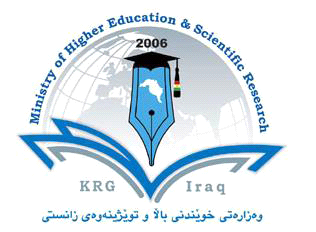 